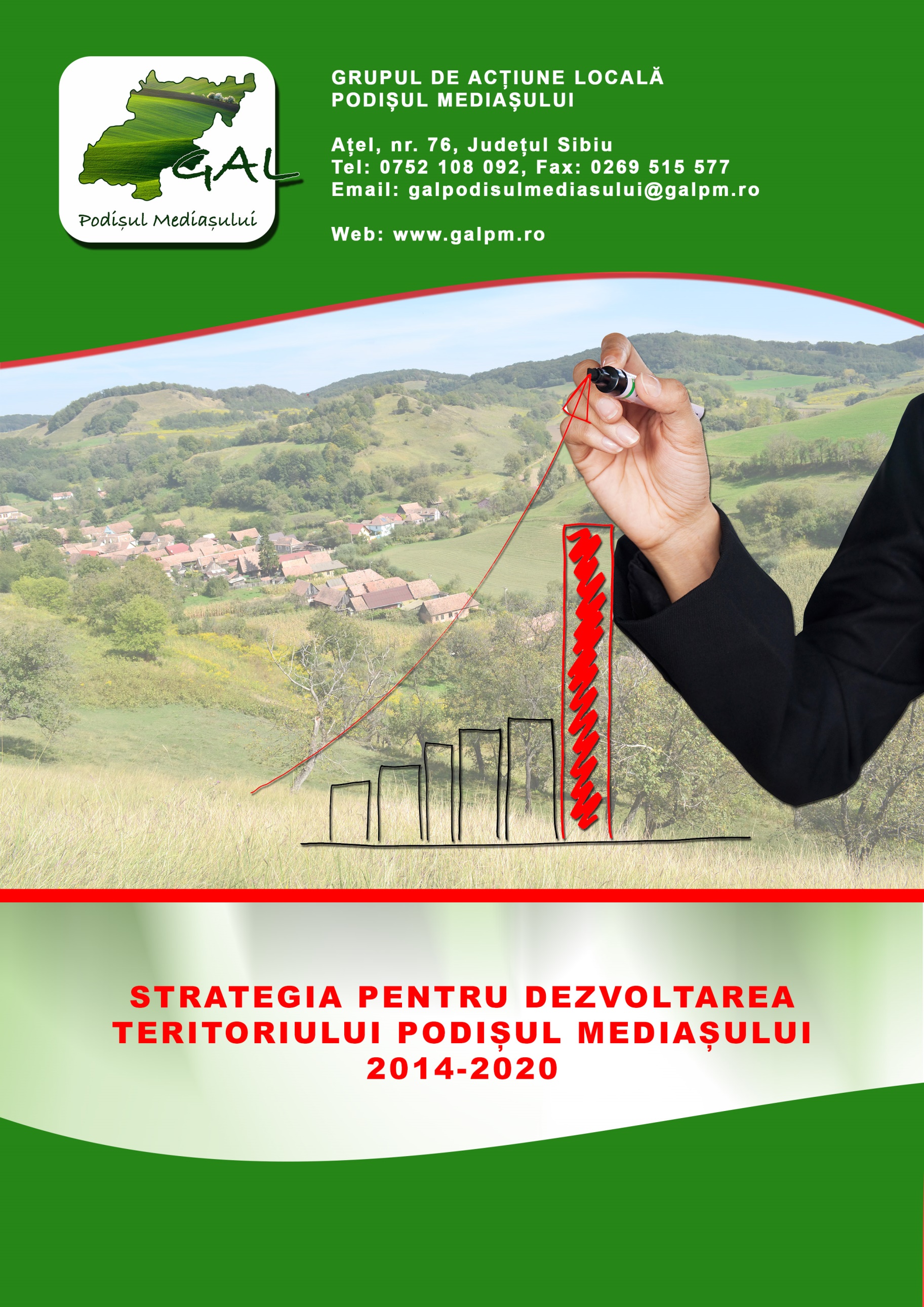 CUPRINSINTRODUCERE....................................................................................3CAPITOLUL I – analiza diagnostic........................................................5CAPITOLUL II – COMPONENTA PARTENERIATULUI.......................................10CAPITOLUL III – ANALIZA SWOT.............................................................12CAPITOLUL IV- OBIECTIVE, PRIORITĂȚI ȘI DOMENII DE INTERVENŢIE................17CAPITOLUL V – PREZENTAREA MASURILOR...............................................20CAPITOLUL VI – COMPLEMENTARITATE....................................................68CAPITOLUL VII – descrierea planului de acȚiune...................................71CAPITOLUL VIII - Descrierea procesului de implicare a comunităţilor locale în elaborarea strategiei......................................................75CAPITOLUL IX - Organizarea viitorului GAL – Descrierea mecanismelor de gestionare, monitorizare, evaluare şi control alE strategiei...........77 CAPITOLUL X - Planul de finanțare al strategiei...............................82 CAPITOLUL XI - Procedura de evaluare şi selecţie a proiectelor depuse în cadrul strategiei de dezvoltare locală.......................................83 CAPITOLUL XII - Descrierea mecanismelor de evitare a posibilelor conflicte de interese conform legislaţiei naţionale.........................850.IntroducereCapitolul I: Prezentarea teritoriului şi a populaţiei acoperite – analiza diagnosticCapitolul II: Componenţa parteneriatuluiCapitolul III: Analiza swotCAPITOLUL IV: Obiective, priorități și domenii de intervenţieCAPITOLUL V: PREZENTAREA MĂSURILORCapitolul VI: ComplementaritateCAPITOLUL VII: Descrierea planului de acțiuneCapitolul VIII: Descrierea procesului de implicare a comunităţilor locale în elaborarea strategieiCapitolul IX: Organizarea viitorului GAL – Descrierea mecanismelor de gestionare, monitorizare, evaluare şi control al strategieiCAPITOLUL X: Planul de finanțare al strategieiCapitolul XI: Procedura de evaluare şi selecţie a proiectelor depuse în cadrul strategiei de dezvoltare localăCapitolul XIi: Descrierea mecanismelor de evitare a posibilelor conflicte de interese conform legislaţiei naţionalePrezentul document a fost realizat în cadrul proiectului „Pregătirea elaborării strategiei de dezvoltare locală a GAL Podişul Mediaşului” – Decizie de finanţare D19100000011573400001/15.01.2016. Proiectul a fost finanţat prin Masura 19 LEADER, sub-măsura 19.1 „Sprijin pregătitor pentru elaborarea SDL”. Grupul de Acţiune Locală Podişul Mediaşului acoperă un teritoriu ce cuprinde 14 unităţi administrativ-teritoriale din judeţul Sibiu şi două din judeţul vecin Mureş, fiind situat în regiunea Centru. Specificitatea teritoriului este dată de patrimoniul natural și cultural: patru situri protejate în şapte unităţi administrativ-teritoriale ce compun GAL Podişul Mediaşului, toate localităţile din teritoriu sunt considerate zone cu valoare naturală ridicată, ansambluri de biserici fortificate (cetăţi bisericeşti) ale saşilor ce au locuit în zonă, la care se adaugă ansambluri de case tipice pentru arhitectura rurală a saşilor transilvăneni.  Strategia de dezvoltare locală a teritoriului GAL Podişul Mediaşului constituie fundamentul unei dezvoltări viitoare, identificând nevoi şi resurse existente în comunităţile partenere. Dezvoltarea comunităţilor locale nu se poate realiza fără o implicare activă a cetăţenilor în procesul de consultare şi de luare a deciziilor. În procesul de planificare a acestei noi strategii GAL Podișul Mediașului a luat în considerare: (1) analiza diagnostic a teritoriului, așa cum reiese din statistici dar și din întâlnirile grupurilor de lucru sectoriale cu partenerii. Au fost consultate peste 20 de documente strategice, au fost organizate 23 întâlniri, la care au participat peste 500 actori locali. (2) experiența anterioară, de implementare a strategiei 2010-2015, în care s-au finanțat 56 de proiecte care au absorbit 93% din bugetul teritoriului. Din această experiență am reținut tipurile de finanțări cel mai mult accesate sau cu cea mai mare concurență, care reflectă nevoia dar și capacitatea locală;(3) rezultatele unui sondaj de opinie pe bază de chestionar, unde s-au inventariat nevoi de dezvoltare ale comunităților dar și intenții concrete de proiecte pentru rezolvarea nevoilor respective. Sondajul a inclus 235 respondenți, reprezentativi pentru sectorul public și privat al teritoriului, care au avut posibilitatea să completeze chestionarul în cadrul celor 23 de întalniri realizate în teritoriu sau online, prin intermediul site-ului www.galpm.ro; Strategia de dezvoltare a teritoriului se va concentra în perioada 2016-2020 pe valorificarea oportunităților de dezvoltare a turismului, eco-turismului şi încurajarea activităților economice non-agricole inovative, pentru a crește numărul locurilor de muncă, şi pe favorizarea agriculturii competitive prietenoase cu mediul. În același timp, va susține dezvoltarea rurală prin diversificarea serviciilor de bază destinate populației, pentru a crește calitatea vieții persoanelor defavorizate și prin conservarea și promovarea patrimoniului cultural, ca mijloc de protejare a identității și coeziunii locale. Prioritățile de dezvoltare a teritoriului urmăresc: Promovarea incluziunii sociale, a reducerii sărăciei și a dezvoltării economice în zonele rurale prin: Facilitarea diversificării, a înființării și a dezvoltării de întreprinderi mici, precum și crearea de locuri de muncă. Încurajarea dezvoltării locale prin dezvoltarea condițiilor de viață pentru populația rurală a teritoriului și în special a categoriilor defavorizate precum copii, vârstnici, persoane expuse excluziunii sociale și prin revitalizarea spaţiului rural; Creșterea viabilității exploatațiilor și a competitivității tuturor tipurilor de agricultură în toate regiunile și promovarea tehnologiilor agricole inovatoare și a gestionării durabile a pădurilor prin:Facilitarea intrării în sectorul agricol a unor fermieri calificați corespunzător și, în special, a reînnoirii generațiilor;Îmbunătățirea performanței economice a exploatațiilor agricole mici și medii și facilitarea restructurării și modernizării exploatațiilor, în special în vederea sporirii participării pe piață și a orientării spre piață, precum și a diversificării activităților agricole;3.  Promovarea organizării lanțului alimentar, inclusiv procesarea și comercializarea produselor agricole, a bunăstării animalelor și a gestionării riscurilor în agricultură prin:Îmbunătățirea competitivității producătorilor primari printr-o mai bună integrare a acestora în lanțul agroalimentar prin intermediul schemelor de calitate, prin creșterea valorii adăugate a produselor agricole, prin promovarea pe piețele locale și în cadrul circuitelor scurte de aprovizionare, al grupurilor și organizațiilor de producători și al organizațiilor interprofesionale ;GAL Podişul Mediaşului îşi propune desfăşurarea de activităţi de cooperare internă şi internaţională cu alte forme asociative care au implementat deja cu succes activităţi comune în ceea ce priveşte păstrarea şi promovarea moştenirii rurale. Prin astfel de schimburi de experienţă, GAL Podişul Mediaşului urmăreşte să observe şi să înţeleagă modul în care alţi factori interesaţi au reuşit să coopereze pentru a reabilita obiectivele de patrimoniu cultural de interes local, regional, naţional sau internaţional şi modul în care sunt folosite materialele locale în acest scop, pentru a aduce şi a promova la nivelul teritoriului pe care îl reprezintă exemplele de bună practică ale celor care desfăşoară aceste activităţi de mai mult timp şi cu rezultate foarte bune. Alte domenii de interes pentru realizarea proiectelor de cooperare:arii naturale protejate, turism, lanțuri scurte alimentare, piețe locale, patrimoniu cultural material și imaterial, grupuri vulnerabile, asociere/rețele, inovare.Prin încurajarea actorilor locali să exploateze modalităţi noi prin care să devină sau să rămână competitivi, să îşi valorifice bunurile şi resursele, să depăşească dificultăţile pe care le întâmpină, cum ar fi tendinţa de îmbătrânire a populaţiei, nivelul redus al prestărilor de servicii pentru populație, nivelul redus al posibilităţilor de angajare, discrepanţa mare faţă de gradul de dezvoltare a zonelor urbane, strategia de dezvoltare locală a GAL Podişul Mediaşului 2015-2020 va continua să contribuie la îmbunătăţirea calităţii vieţii teritoriului, contribuind astfel la îndeplinierea obiectivlor LEADER.  Cu mai multă experiență câștigată din primul ciclu de programare, bazându-se pe capacitatea proprie dar și a partenerilor locali, GAL Podișul Mediașului pornește în implementarea strategiei 2016-2020, cu încredere că va fi un demers care se va încheia cu succes, cu schimbări în bine, vizibile, pentru locuitorii teritoriului.  teritoriul: Componente naturale omogeneGAL Podişul Mediaşului este un teritoriu coerent, continuu, fără suprafeţe neacoperite, incluzând următoarele unităţi administrativ-teritoriale: Dumbrăveni, un oraş mic, cu o populaţie sub 10.000 de locuitori, 13 comune din judeţul Sibiu – Şeica Mică, Micăsasa, Axente Sever, Valea Viilor, Moşna, Brateiu, Aţel, Hoghilag, Alma, Dîrlos, Blăjel, Bazna şi Târnava, respectiv două comune – Viişoara şi Zagăr - din judeţul Mureş. Cele 16 unităţi administrativ-teritoriale includ 43 de localităţi componente, ce se întind pe o suprafaţă totală de 820,57 km2, densitatea populaţiei fiind de 52,94 locuitori/km2. Doar două UAT-uri din teritoriu au IDUL mai mic decât 55: Brateiu (IDUL=53,81) şi Viişoara (IDUL=46,27). Şapte UAT-uri din teritoriu cuprind 4 situri protejate din reţeaua Natura 2000: Viişoara, Dumbrăveni, Hoghilag, Zagăr, Aţel, Moşna şi Valea Viilor. Toate localităţile din teritoriu sunt incluse în Lista zonelor cu valoare naturală ridicată.Din punct de vedere geografic, teritoriul este situat în centrul României, fiind caracterizat de omogenitatea componentelor naturale (sub toate aspectele sale: relief, climă, soluri, biodiversitate) dar şi antropice, influenţând dezvoltarea socio-economică a arealului. Podişul Mediaşului se încadrează în sectorul Podişul Târnavelor, situat în sudul depresiunii Colinare a Transilvaniei, mărginit la nord de văile Mureşului şi Nirajului, iar spre sud extinzându-se până la culoarul depresionar Făgăraş-Sibiu-Sebeş. Teritoriul este caracterizat de un climat temperat cu uşoare influenţe oceanice, cu topoclimate de luncă şi de vale, care în mod specific influenţează regimul termic şi al precipitaţiilor. Temperatura medie multianuală este de 8,4 oC, iar cantităţile medii anuale de precipitaţii sunt situate în jurul valorii de 650-700 mm. Reţeaua hidrografică de pe teritoriul Podişul Mediaşului este tributară râurilor Târnava Mare şi Târnava Mică, fiind formată din pârâuri cu scurgere permanentă şi cursuri de apă cu scurgere semipermanentă şi temporară. Lunca Târnavei Mari prezintă o bogăţie a apelor subterane, care însă nu pot fi valorificate integral datorită poluării de la complexul industrial Copşa Mică. Întreg arealul este presărat cu lacuri caracteristice reliefului de deal şi podiş şi lacuri cu apă sărată apărute ca urmare a scufundării unor sonde de extracţie a gazelor naturale. Podişul Mediaşului dispune de resurse naturale bogate ale subsolului: gaz metan, sare, izvoare cu apă sărată, iodurată şi sulfuroasă, argilă şi marnă. demografie: Populaţie în scădere, îmbătrânită demografic, cu studii de nivel secundarLa data Recensământului Populaţiei şi al Locuinţelor 2011, populaţia totală a GAL Podişul Mediaşului a fost de 43.440 locuitori, în scădere faţă de recensământul din 2002 cu 2.824 persoane. Raportul de masculinitate (raport rezultat din împărţirea numărului persoanelor de sex masculin la numărul persoanelor de sex feminin) este de 1.006 bărbaţi la 1000 de femei, numărul femeilor fiind cu 144 mai mic decât numărul bărbaţilor (în condiţiile în care trendurile regionale şi judeţene sunt inverse). Populaţia din grupele de vârstă tinere (0-14 ani) cumulează 21% din populaţia totală, în vreme ce populaţia cu vârsta peste 65 ani are o pondere de 13%, ceea ce înseamnă că populaţia totală este deja îmbătrânită demografic. Raportul de dependenţă demografică este de 52,3 la 100 de locuitori, cu alte cuvinte aproximativ 52 locuitori din 100 aparţin grupelor de vârstă dependentă.Din datele obţinute la Recensământul Populaţiei şi al Locuinţelor din 2011 rezultă că există minorităţi etnice în fiecare din cele 16 unităţi administrativ-teritoriale incluse în GAL Podişul Mediaşului. 70,8% din populaţia teritoriului este de etnie română, 18,7% reprezintă etnia rromă, fiind minoritatea etnica locală cu cea mai mare pondere,  4,7% din populaţie este de etnie maghiară, iar 1,1% de persoanele de etnie germană. La nivelul teritoriului se stabilesc cu domiciliul persoane din afara teritoriului, chiar şi locuitori din alte ţări UE (olandezi, englezi, scoţieni, irlandezi).Din totalul populaţiei stabile de 10 ani şi peste (37.436 persoane), la data recensământului din 2011 cei mai mulţi locuitori erau absolvenţi de studii liceale şi/sau profesionale  (35,1%), aceştia fiind urmaţi de cei cu studii gimnaziale (34,7%). 5,2% din totalul populaţiei are studii superioare (majoritatea studii universitare de licenţă), 55 din 100 de persoane cu studii superioare fiind femei. Persoanele fără şcoală absolvită reprezintă 4,4% din totalul populaţiei stabile de 10 ani şi peste, iar persoanele analfabete au o pondere de 2,2%. Ratele de marginalizare la nivel de comună, așa cum reies din Atlasul Zonelor Rurale Marginalizate, prezintă situația UAT-urilor din GALPM, după cum urmează: comune cu marginalizare severă, cu rata de marginalizare 24+%: Comunele Brateiu, Hoghilag, Viișoara, Zagăr;comune cu marginalizare peste medie, cu rata de marginalizare 12-<24%: Comunele Târnava, Șeica Mică;comune cu marginalizare la medie, cu rata de marginalizare 6,1-<12%: Comuna BaznaeconomiA: Număr egal de persoane ocupate şi de şomeri, cifră de afaceri mică în teritoriuNumărul mediu al salariaţilor de la firmele înregistrate în GAL Podişul Mediaşului a fost în anul 2014 de 2.693 persoane, cele mai importante efective de angajaţi fiind înregistrate în servicii (număr mediu: 723 salariaţi), în comerţ (553 salariaţi) şi în industrie (501 salariaţi); în firmele din domeniul agricol au lucrat în medie 178 angajaţi iar în construcţii 167 angajaţi. Numărul şomerilor înregistraţi în teritoriul Podişul Mediaşului la sfârşitul anului 2014 a fost de 2.648 persoane, sensibil egal cu numărul mediu de salariaţi.În anul 2014, în teritoriul GAL erau înregistraţi 386 de agenţi economici. 309 dintre aceştia au între 1-10 angajaţi, 34 au între 11-50 angajaţi, 1 firmă are între 51-100 angajaţi, 2 au între 101-500 angajaţi şi 1 firmă are peste 500 de angajaţi. În cele 16 UAT cuprinse în GAL Podişul Mediaşului, 2 au înregistrate cel mult 10 firme, 6 UAT-uri aveau între 11 şi 20 de firme, iar alte 7 UAT-uri aveau înregistrate între 21 şi 30 de firme; în singurul oraş din teritoriu, Dumbrăveni, erau înregistrate 90 firme. Agenţii economici prezenţi în teritoriu oferă locuri de muncă atât locuitorilor din respectivele comune/oraşe, cât şi celor proveniţi din zonele de proximitate; numărul total al salariaţilor a fost în anul 2014 de 2.187 de persoane. Cifra de afaceri totală a acestor firme înregistrate în teritoriul Podişul Mediaşului a fost de 356.945.872 lei. Luând în considerare domeniul de activitate, cele mai multe firme activează în domeniul comerţului (134 firme), 59 firme în domeniul serviciilor, 44 în domeniul construcţiilor, 32 unităţi sunt înregistrate în domeniul HORECA, 27 firme în agricultură şi silvicultură, iar 25 firme desfăşoară activităţi în domeniul transporturilor terestre şi transporturi prin conducte. Industria este reprezentată în teritoriul GAL Podişul Mediaşului printr-un număr de 49 de firme, cele mai multe dintre acestea activând în industria alimentară (12), în industria de prelucrare a lemnului (11) şi în industria construcţiilor metalice (8).       Deşi teritoriul Podişul Mediaşului are un important potenţial turistic, oferta de cazare este destul de redusă. În anul 2014, în cele 4 unităţi de cazare existente în GAL care oferă un număr total de 174 locuri de cazare, a fost înregistrat un număr de 5.690 sosiri ale turiştilor şi un număr de 11.959 înnoptări ale turiştilor. În anul 2015, numărul de structuri de primire a turiştilor s-a dublat, ajungând la 8. O pondere însemnată a activităţilor de turism este dată de staţiunea balneoclimaterică Bazna, recunoscută pentru apele cu proprietăţi curative.  Agricultura are o importanţă deosebită în economia GAL Podişul Mediaşului; dat fiind caracterul predominant rural al teritoriului, majoritatea populaţiei deţine terenuri în proprietate privată, pe care le exploatează în scopuri de subzistenţă. După modul de folosinţă, în structura suprafeţei fondului funciar (82.054 hectare) predomină terenurile agricole (62% din total în anul 2014). Din suprafaţa totală ocupată cu terenuri agricole, 50% sunt terenuri arabile iar 47% sunt ocupate cu păşuni şi fâneţe, în vreme ce doar 3% din suprafaţa agricolă este destinată viilor şi livezilor. Terenurile neagricole reprezintă aproximativ 38% din suprafaţa fondului funciar: 79% din acestea sunt acoperite de vegetaţie forestieră (suprafaţa împădurită a teritoriului reprezintă în acelaşi timp 30% din suprafaţa totală), 2,5% sunt ocupate cu ape/bălţi iar 13% cu construcţii şi căi de comunicaţii. Terenurile degradate şi neproductive reprezintă aproximativ 2% din suprafaţa totală a fondului funciar din GAL Podişul Mediaşului.  În anul 2014, cele mai întinse suprafeţe de teren au fost destinate fâneţelor permanente şi păşunilor (21.871 hectare), respectiv culturilor de porumb boabe (9.126 hectare), plante furajere – pajişti temporare (1.476 hectare) şi celor de grâu (1.342). Cele mai productive culturi au fost în acelaşi an fâneţele permanente şi păşunile (142852 tone), cele de plante furajere (40.224 tone), porumb boabe (35.926 tone), cartofi (7.571 tone) şi sfeclă de zahăr (7.500 tone). Agricultura ecologică se practică într-un singur UAT (în Bazna), mai exact la nivelul unei livezi de 100 de hectare, cu producţie de mere, prune şi cireşe. Suprafaţa însemnată a terenurilor agricole încadrate la categoria „păşuni şi fâneţe” creează premise pentru dezvoltarea activităţilor de tip zootehnic. Numărul animalelor variază mult de la o localitate la alta, cumulând la nivel de teritoriu aproximativ 65.000 de ovine şi caprine, 7.600 porcine, 6.400 bovine, 1.200 cabaline, 1.200 iepuri şi 5.400 stupi de albine. 10 asociaţii ale crescătorilor de animale şi o singură asociaţie a producătorilor agricoli au fost înregistrate în teritoriu în anul 2015. 1.623 persoane/agenţi economici au în proprietate exploataţii agricole sub 1 hectar, 2.620 proprietari au exploataţii agricole cu mărimi cuprinse între 1-3 hectare, 2.200 proprietari au exploataţii agricole cu suprafeţe între 3-5 hectare şi 844 proprietari au exploataţii agricole de peste 5 hectare. 62% din exploataţiile agricole sunt lucrate în privat, iar 32% în arendă, în vreme ce formele asociative, cooperativele sau composesoratele angrenează doar 6% din suprafeţele exploataţiilor agricole. Echiparea teritoriului: Peste jumătate din locuinţe dispun de apă potabilă şi de canalizare; 60% din gospodării au acces la InternetDatele Recensământului Populaţiei şi al Locuinţelor 2011 arată că din cele 15.706 de  locuinţe existente la nivelul GAL Podişul Mediaşului, 55% sunt dotate cu sisteme de alimentare cu apă în interior (intervalul de distribuţie este cuprins între 21,6% în Viişoara şi 89,3% în Axente Sever) şi 52% dispun de sisteme de canalizare în interiorul clădirilor (intervalul de distribuţie este cuprins între 21,6% în Viişoara şi 84,1% în Axente Sever). Numărul gospodăriilor deservite de reţeaua de apă potabilă introdusă în localităţile teritoriului este de aproximativ 5.600. Acolo unde nu există sisteme de canalizare, evacuarea apelor uzate din gospodării se realizează prin mijloace proprii – fose septice sau bazine vidanje. Dotarea cu instalaţie electrică a locuinţelor este mult superioară, ajungând la o valoare de aproximativ 97% din totalul locuinţelor (cea mai mică în Brateiu – 90,5% şi cea mai mare în Bazna – 99,2%). În ceea ce priveşte încălzirea centrală, 13% dintre locuinţe dispun de acest tip de infrastructură; aproximativ 10.000 de gospodării din teritoriu au acces la reţeaua de furnizare a gazelor naturale; în localităţile în care în prezent nu este introdusă reţeaua de distribuţie a gazelor naturale, încălzirea este asigurată individual, cu combustibil solid (masă lemnoasă). 85 din 100 de locuinţe au bucătărie în interior în vreme ce doar 36 din 100 de locuinţe au amenajată o baie în interior. Dacă la nivel de instituţii accesul la Internet se apropie de 100% în fiecare UAT din GAL Podişul Mediaşului, nu acelaşi lucru se poate afirma şi la nivel de gospodării, media înregistrată la nivelul teritoriului fiind de aproximativ 60%.Servicii locale: Dezechilibre între serviciile şi prestaţiile sociale acordate în teritoriuEducaţie. În GAL Podişul Mediaşului, elevii şi preşcolarii au posibilitatea de a studia în 67 unităţi şcolare de stat, structurate astfel: 28 de grădiniţe, 8 şcoli primare, 27 şcoli gimnaziale, 3 licee şi 1 centru şcolar de educaţie incluzivă. Populaţia şcolară totală deservită era în anul şcolar 2014-2015 de 7.135 elevi, din care 1.353 copii înscrişi în grădiniţe, 1.995 elevi înscrişi în învăţământul primar, 1.965 elevi înscrişi în învăţământul gimnazial, respectiv 1.822 elevi înscrişi în învăţământul liceal şi profesional. Numărul cazurilor de abandon şcolar a fost de 73 în anul şcolar 2014/2015, iar numărul copiilor neşcolarizaţi la începutul anului şcolar 2015/2016 a fost de 58.Asistenţa socială şi sănătatea. Serviciile sociale la nivelul GAL Podişul Mediaşului sunt oferite de administraţiile publice locale. În anul 2015, cele mai accesate prestaţii au fost venitul minim garantat (13% din populaţia totală a GAL) şi ajutoarele pentru încălzirea locuinţei (17% din populaţia GAL). La nivelul teritoriului, în iulie 2015, erau înregistrate 591 de persoane cu handicap (reprezentând 1,4% din populaţia totală), dintre care 311 persoane cu handicap grav (0,7% din populaţia totală), care au beneficiat fie de indemnizaţie lunară, fie de serviciile unui asistent personal. 288 de copii sunt lipsiţi de îngrijirea unuia sau ambilor părinţi, aceştia fiind plecaţi la muncă în străinătate. Serviciile sociale răspund doar parţial nevoilor sociale existente. Numărul de persoane aflate în situaţii de risc social este estimat la 1.779 de persoane (din care 923 de copii, 728 de adulţi şi 128 de vârstnici) reprezentând aproximativ 4% din populaţia totală a GAL.  Nu se cunoaşte cu exactitate numărul de persoane de etnie rromă din teritoriu care se află în situaţie de risc de excluziune socială sau care au cunoscut realmente excluziunea socială. Infrastructura socio-medicală cuprinde un centru de recuperare-reabilitare, un centru rezidenţial pentru persoane vârstnice, un centru de integrare prin terapie ocupaţională şi trei centre de îngrijire a copiilor. Pe teritoriul GAL Podişul Mediaşului îşi desfăşoară activitatea 1 serviciu SMURD în oraşul Dumbrăveni, 22 de cabinete de medicina familiei, 8 cabinete stomatologice, 13 farmacii. Orarul actual permite satisfacerea nevoilor uzuale ale locuitorilor. Sectorul civil. Pe teritoriul Podişul Mediaşului sunt înregistrate 43 de ONG-uri, cele mai multe desfăşurând activităţi în domeniul agricol (majoritatea sunt asociaţii ale crescătorilor de animale) sau social, dar sunt prezente şi ONG-uri în domeniul culturii, educaţiei, sportului, meşteşugurilor tradiţionale, turismului şi mediului. În teritoriu au fost constituite 5 ADI-uri în domeniul gestiunii deşeurilor şi infrastructurii de apă.Patrimoniu arhitectural şi cultural: Ansambluri de biserici fortificatePe teritoriul GAL Podişul Mediaşului, principala atracţie o constituie ansamblurile de biserici fortificate numite şi cetăţi bisericeşti ale saşilor ce au locuit în zonă, la care se adaugă ansambluri arhitecturale rurale formate din grupări de case tipice pentru arhitectura rurală a saşilor transilvăneni. Alte lăcaşuri de cult de interes local şi câteva situri arheologice care însă nu sunt amenajate pentru publicul larg întregesc patrimoniul arhitectural al GAL Podişul Mediaşului, crescând potenţialul acestuia pentru dezvoltarea teritoriului. Ansamblurile fortificate şi lăcaşurile de cult adăpostesc numeroase obiecte tradiţionale (care în unele cazuri sunt incluse în colecţii muzeale locale – Valea Viilor) sau publicaţii cu valoare religioasă, istorică şi culturală. GAL Podişul Mediaşului nu se remarcă în mod particular prin desfăşurarea unor evenimente culturale  speciale care să atragă un public numeros, dar păstrează urme ale activităţii meşteşugăreşti specifice zonei Mediaşului: prelucrarea alamei, pictura pe sticlă şi ţesutul din lână tipic românesc, unguresc şi săsesc. Pentru valorificarea potenţialului acestor activităţi este însă nevoie de dezvoltarea infrastructurii necesare, în speţă a atelierelor de creaţie ce ar putea facilita iniţiativele în acest domeniu. Satele din teritoriul Podişul Mediaşului reprezintă spaţii importante ale moştenirii culturale săseşti şi româneşti. Studiile recente indică preferinţe în creştere pentru turismul cultural şi istoric, astfel localităţile ce păstrează mărturii medievale reprezintă adevărate resurse pentru dezvoltarea economică a teritoriului dar şi pentru păstrarea identităţii culturale. Centrele istorice ale localităţilor se remarcă şi prin numărul crescut de case de interes local care întregesc imaginea medievală a localităţilor, multe dintre acestea trebuie însă renovate/modernizate/restaurate pentru a le pune din nou în valoare frumuseţea arhitecturală şi a le include ca obiective în circuite turistice de interes local/regional.   Asociația Grupul de Acțiune Locală Podișul Mediașului a fost înființată în noiembrie 2007, la inițiativa unui grup format din 33 de membri publici și privați, care și-au asumat misiunea dezvoltării teritoriului Podișul Mediașului.Asociația a implementat Strategia pentru Dezvoltarea Teritoriului Podișul Mediașului, în perioada 2012-2015, facilitând implementarea unui număr de 56 de proiecte.Dezvoltarea continuă a teritoriului a determinat dinamizarea structurii parteneriatului, format în prezent din 72 de actori, dintre care: 17 autorități publice locale din teritoriul GALPM, 38 de reprezentanți ai sectorului privat și 17 reprezentanți ai societății civile. Din parteneriat fac parte 4 entități care provin din afara teritoriului LEADER, după cum urmează: „P.F.A. POPA D. VIOREL”, este benficiar al programului LEADER 2007-2014 prin accesarea Măsurii 112, exploataţia agricolă pentru care a primit fonduri fiind integral pe teritoriul GALPM; “P.F.A. FETEAN COSMINA LENUTA” deţine o exploataţie agricolă în teritoriul GAL Podişul Mediaşului, este interesată de accesarea programului LEADER pentru modernizarea expoloataţiei agricole; „ASOCIAȚIA JUDEȚEANĂ DE TURISM SIBIU” este o organizație neguvernamentală bine cunoscută în regiune pentru programele și proiectele de promovare a produselor turistice din județul Sibiu; „SC AREAL CULTURA SRL”, are ca obiect de activitate organizarea de evenimente culturale, asumându-și un rol activ în acest domeniu, la nivelul teritoriului GALPM. Parteneriatul nu include persoane fizice.Sectorul public are o pondere de 23,61 % din totalul parteneriatului, sectorului privat îi revine 52,78%, în timp ce societatea civilă deține 23,61%. Sectorul privat și sectorul civil cumulează o pondere de 76,39% din totalul parteneriatului.Din cei 17 parteneri publici, 16 sunt unități administrativ-teritoriale din teritoriu: 15 comune și 1 oraș. Acestora li se alătură 1 școală de arte și meserii, instituția de educație numărându-se printre membrii fondatori ai asociației.Membrii sectorului public își asumă un rol activ în dezvoltarea unitară a teritoriului, contribuind în mod responsabil la activarea potențialului local, la stimularea parteneriatelor locale care stau la baza proiectelor de dezvoltare rurală de tip LEADER. Nu în ultimul rând, aceștia au un rol important în consilierea cetățenilor pe plan local și direcționarea acestora înspre GAL, precum și în diseminarea informațiilor specifice programului LEADER în comunitățile deservite, acționând ca centre locale de resurse și consiliere pentru potențialii beneficiari.Sectorul privat este reprezentat de organizații cu capital privat înregistate sub diverse forme: 14 Societăți cu Răspundere Limitată, 18 persoane fizice autorizate, 4 Întreprinderi Individuale, 2 Cabinete Medicale Veterinare. Domeniile principale de activitate ale partenerilor privați sunt: consultanţă – 1, turism/agrement - 3, transport - 1, panificație -1, mediu/geologie - 1, agricultură - 17, foraj – 1, medicină veterinară – 2, servicii – 4, producție piese metalice – 1, construcții – 4. 7 membri provenind din sectorul privat fac parte din vechea formă de parteneriat, venind în sprijinul ideii de continuitate și aducând plus valoare strategiei de dezvoltare propuse. 18 membri sunt beneficiari ai proiectelor implementate prin intermediul GALPM, ca dovadă a faptului că parteneriatul actual este rezultatul unui proces de durată, în care partenerii au fost convinși de avantajele colaborării de tip LEADER prin rezultate concrete, nu doar prin teorie. Deschiderea lor spre cooperare, precum și dorința manifestată de a-și diversifica activitatea prin implementarea de noi proiecte în teritoiul GALPM, creează premisele dezvoltării locale viitoare.Diversificarea continuă a sectorului privat din teritoriu are ca rezultat, pe termen mediu și lung, dezvoltarea socio-economică a regiunii, prin creșterea numărului de locuri de muncă și a veniturilor realizate. Prezența în actuala schemă de parteneriat a celor 17 membri din sectorul non-guvernamental denotă gradul ridicat de implicare a societății civile din teritoriu în procesul de planificare strategică, și, implicit, de dezvoltare a regiunii. Organizațiile neguvernamentale își asumă un rol important în domeniul dezvoltării locale, atât prin identificarea unor nevoi reale ale comunităților în care activează, cât și prin propunerea unor soluții de satisfacere a acestor nevoi prin implementarea de proiecte de tip LEADER.La nivelul teritoriului GALPM, sectorul non-guvernamental este motorul principal în ceea ce privește elementul de inovație și componenţa de creativitate a proiectelor. Spectrul larg de servicii asumate prin propriile misiuni contribuie la conturarea unei viziuni ample și integrate de dezvoltare. Parteneriatul actual are în componență: 4 organizații non-guvernamentale care reprezintă interesele fermierilor, cea mai reprezenatativă fiind Asociaţia Caprimed, 4 organizații non-guvernamentale în domeniul turismului, 3 organizații non-guvernamentale în domeniul social-cultural, 1 organizație în domeniul sportiv, 2 organizații non-guvernamentale care reprezintă interesele minorității rrome ASOCIAȚIA COMUNITARĂ EMANOIL VALCHID, ASOCIAŢIA INTERETNICĂ ,,SPERANŢA BUZD,, 1 organizație non-guvernamentală care reprezintă interesele tinerilor ASOCIAȚIA PERSPECTIVA TRANSILVANIEI, 1 organizație în domeniul protecției mediului FUNDAȚIA AGRO NATURA SIBENBURGER, 1 organizație care reprezintă interesele femeilor ASOCIATIA ,,PRO BAZNA,,. Diversitatea parteneriatului și rezultatele colaborării inter-sectoriale, faciliteză conturarea unei perspective ample asupra dezvoltării locale, având ca rezultat o strategie de dezvoltare locală participativă, echilibrată și completă, bazată pe propunerea de soluții eficiente pentru nevoi specifice reale identificate în teritoriu.teritoriulteritoriulPuncte tariAşezarea geografică, în zona centrală a României, alături de reţeaua densă de căi de comunicaţie, conferă teritoriului o vizibilitate şi accesibilitate foarte bună.62% din suprafaţa totală a fondului funciar este inclusă în circuitul agricol. Există o pondere redusă a terenurilor degradate şi neproductive.Proporţia terenuri agricole – păşuni/fâneţe exprimă favorabilitatea zonei pentru dezvoltarea exploataţiilor agricole.Doar două UAT-uri din teritoriu au IDUL mai mic decât 55, fiind considerate zone sărace. Toate localităţile din teritoriu sunt incluse în Lista zonelor cu valoare naturală ridicată.    Zonele incluse în reţeaua ecologică „Natura 2000” oferă teritoriului posibilitatea protejării unor specii periclitate dar şi a regenerării diversităţii specifice din trecut, aceasta fiind un indicator al stării de sănătate a mediului.Existenţa numeroaselor obiective de patrimoniu cultural construit, ce reprezintă o caracteristică distinctivă a teritoriului. Unul din ansamblurile fortificate – Cetatea Bisericească de la Valea Viilor – este inclusă în Patrimoniul UNESCO.Așezarea teritoriului de-a lungul axei Sibiu-Sighișoara, ca principalele orașe turistice medievale ale Transilvaniei. Atractivitatea zonelor rurale din perspectiva disponibilităţii şi calităţii resurselor naturale.Puncte slabeTeritoriul are o densitate redusă a populaţiei, de 52,94 locuitori/km2.Accesul locuitorilor satelor la serviciile de bază de la nivel de centru de comună se face cu greutate, neexistând transport public regulat și constant care să facă legătura între ele. Infrastructura de bază este slab dezvoltată, populaţia rurală având acces limitat la reţelele de alimentare cu apă/canalizare şi gaze naturale comparativ cu mediul urban.Distrugerea arhitecturii tradiționale săsești prin degradare şi/sau intervenţii necorespunzătoare.Calitatea slabă a infrastructurii de cazare şi a serviciilor turistice rurale creează dificultăţi în conturarea unor oferte turistice integrate în teritoriu.  Infrastructura turistică și de agrement slab dezvoltată.Nivelul mare de fărâmiţare a terenurilor agricole  determină prezenţa în teritoriu a unor exploataţii agricole fragmentate, de dimensiuni reduse, care nu permit o agricultură competitivă. OportunităţiPăstrarea şi promovarea identităţii locale.Legislaţia în domeniul protecţiei mediului şi a reţelei Natura 2000.Posibilitatea de accesare a fondurilor europene în domeniul protecţiei mediului.Recunoaşterea şi aprecierea pe plan naţional şi european a turismului medieval.Includerea localităților din teritoriu în categoria destinațiilor eco-turistice din România. 6 UAT-uri din teritoriul GAL Podişul Mediaşului fac parte din desitinaţia eco-turistică Colinele Transilvaniei, în curs de certificare.ameninţăriAdâncirea disparităţilor dintre zonele rurale şi urbane din perspectiva calităţii vieţii.Alterarea moştenirii culturale şi a tradiţiilor rurale.Riscul dezangajării fondurilor din cauza capacităţii limitate a potenţialilor beneficiari de a realiza investiţii.Pierderea coeziunii și identității  comunităților locale datorită mutării centrelor de interes către zonele urbane imediate (Mediaș).Tendinţe de urbanizare a spaţiului rural . POPULAŢIAPOPULAŢIAPuncte tariPondere foarte bună a numărului de copii - populaţia din grupele de vârstă tinere (0-14 ani) cumulează 21% din populaţia totală.Diversitate crescută a populaţiei din punct de vedere etnic: minorităţile etnice sunt prezente în fiecare din cele 16 UAT-uri din GAL. Multiculturalismul reprezentat prin co-existenţa românilor, maghiarilor, saşilor şi rromilor imprimă un specific aparte şi un mod de înţelegere puţin întâlnit în alte zone. 40% din populaţia teritoriului are cel puţin studii liceale şi/sau profesionale. Gradul de analfabetism este unul destul de redus (2% din populaţia totală).Există migrație pozitivă - la nivelul teritoriului se stabilesc cu domiciliul persoane din afara teritoriului, chiar şi locuitori din alte ţări UE (olandezi, englezi, scoţieni, irlandezi), care au un capital economic și uman ridicat și care sunt îndreptate către dezvoltarea de activități din domeniul eco-turismului. Puncte slabeTrend demografic negativ: populaţia rurală este în scădere şi îmbătrânită demografic.Doar 5% din populaţia totală are studii superioare.Numărul şomerilor înregistraţi în teritoriul Podişul Mediaşului la sfârşitul anului 2014 a fost de 2.648 persoane, sensibil egal cu numărul mediu de salariaţi (2.693 persoane).Părăsirea timpurie a şcolii limitează drastic accesul grupelor tinere de vârstă la o calificare şi la obţinerea unui loc de muncă.Există o corelaţie slabă între calificările existente şi cele relevante pe piaţa actuală a muncii; cu toate programele de formare profesională disponibile, există încă un procent mare de persoane necalificate.Tinerii nu sunt interesaţi să se implice în promovarea meseriilor şi deprinderilor tradiţionale la nivelul GAL.În teritoriu se remarcă o pondere crescută a populaţiei rurale aflată în risc de sărăcie sau excluziune socială, în special în rândul populaţiei de etnie rromă.OportunităţiCreşterea atractivităţii teritoriului pentru tinerii cu calificări superioare prin investiţii în infrastructura de bază şi servicii.Reîntoarcerea persoanelor care au activat pe pieţe de muncă externe şi au dobândit cunoştinţe și resurse financiare necesare dezvoltării de activităţi economice.Accesul populaţiei la programe de învăţare pe tot parcursul vieţii susțin prin programe cu finanţare europeană pentru dezvoltarea capitalului uman.ameninţăriScăderea populaţiei rurale, în special în rândul tinerilor şi al persoanelor calificate.Migraţia internaţională a forţei de muncă tinere.Lipsa de receptivitate şi flexibilitate a populaţiei locale la cerinţele pieţei forţei de muncă.Adaptarea mai lentă a populaţiei rurale mature şi vârstnice la schimbările şi provocările lumii actuale, în general, şi la fenomenul mobilităţii şi reconversiei profesionale în special.ACTIVITĂŢILE ECONOMICEACTIVITĂŢILE ECONOMICEPuncte tariPondere semnificativă a activităților agricole, chiar dacă exploatațiile sunt de mărime mică și de subzistență. Diversitate crescută a serviciilor şi a comerţului - principalul domeniu economic (după numărul de firme înregistrate) este cel al comerţului (134 firme) şi al serviciilor (59 firme). Concentrare mare de firme în singurul oraş din teritoriu: 23% din numărul total de firme sunt înregistrate în Dumbrăveni. Tot aici se regăsesc două din cele trei firme cu peste 100 de angajaţi din teritoriu. Fermele de (semi)subzistenţă utilizează o mare pondere din forţa de muncă locală cu studii medii. Suprafaţa însemnată a terenurilor agricole încadrate la categoria „păşuni şi fâneţe” reprezintă un potenţial important pentru dezvoltarea activităţilor de tip zootehnic. Existenţa unor produse agricole cu potenţial de a devenii marci locale (varza de Moşna, porcul de Bazna).Turismul balnear de la Bazna este recunoscut la nivel naţional şi internaţional. Puncte slabeNumăr redus de agenţi economici – 386 firme (în medie 24 la nivel de UAT) .Numărul redus de locuri de muncă oferite la nivelul teritoriului: numărul mediu de salariaţi a fost 2.187 în anul 2014.Cifra de afaceri totală a firmelor din teritoriul Podişul Mediaşului este mică, de doar 356.945.872 lei.Pondere foarte mică a activității de procesare/producție -  doar 49 de firme, cele mai multe dintre acestea activând în industria alimentară (12), în industria de prelucrare a lemnului (11) şi în industria construcţiilor metalice (8). Pondere redusă a locurilor de muncă atractive la nivelul teritoriului: nivelul redus al salariilor oferite de agenţii economici prezenţi în teritoriu determină migraţia forţei de muncă, în special a celei tinere şi a celei cu calificare superioară, către centrele urbane mai mari din zonă. Dezvoltarea redusă a activităţilor non-agricole şi a locurilor de muncă generează dependenţa populaţiei GAL de agricultura de subzistenţă.Personalul este insuficient pregătit sau nu îşi asumă formarea profesională pentru a utiliza tehnologiile moderne de producţie.Gradul scăzut de asociere are implicaţii negative în viabilitatea exploataţiilor.Nu există nicio cooperativă/grup de producători în teritoriul GALPM.Fermele de (semi)subzistenţă se caracterizează printr-un nivel scăzut de pregătire profesională de bază şi de competenţe profesionale al celor care le conduc. Productivitate agricolă scăzută datorită utilizării unor utilaje agricole neperformante.Firmele locale au acces redus la pieţele de desfacere. Serviciile din domeniul turismului sunt reduse și necorespunzătoare cererii specifice principalului profil de turist din zonă – care caută servicii de eco-turism.Oferta de cazare este destul de redusă: în anul 2014 au fost înregistrate doar 4 unităţi de cazare (174 locuri) care au generat aproximativ 12.000 înnoptări ale turiştilor. Slaba conştientizare a faptului că produsele tradiţionale şi arhitectura ţărănească autentică sunt cele care atrag turiştii.OportunităţiReîntoarcerea persoanelor care au activat pe pieţe de muncă externe şi au dobândit capitalul necesar dezvoltării de activităţi economice.Accesul populaţiei la programe de învăţare pe tot parcursul vieţii şi de dezvoltare a abilităţilor antreprenoriale.Modelele de dezvoltare a cooperativelor din Romania pot influenţa pozitiv şi practicile din teritoriu pentru creşterea competitivităţii şi valorii adăugate. Promovarea înfiinţării grupurilor de producători/cooperativelor.Cererea de produse locale/tradiţionale/ ecologice de către unităţile de procesare şi consumatorii din afara regiunii.Creşterea cererii pentru servicii eco-turistice, valorizarea resurselor naturale şi culturale.Accesul antreprenorilor la fonduri europene nerambursabile.Strategia de dezvoltarea a turismului din județele Sibiu și Mureș, care promovează activ turismul de nișă. Așezată în mijlocul Transilvaniei, recomandată de curând de către o importantă editură de specialitate ca regiunea nr 1 de vizitat din lume.ameninţăriAccesul scăzut la resurse financiare pentru micii/noii întreprinzători creşte vulnerabilitatea economică a fermierilor.Concurenţa cu produsele agricole importate (preţuri mai mici, calitate uniformă) duce la renunțarea la activitatea micilor fermieri.Scăderea capacităţii de cercetare cu relevanţă pentru sectorul agricol şi industrial local.Procesul de îmbătrânire demografică afectează sectorul local de afaceri.Lipsa resurselor materiale care să faciliteze angajarea specialiştilor în agricultură în mediul rural.Transformarea localităților în sate-dormitor pentru că activitatea economică majoră este concentrată în Mediaș. ORGANIZAREA INSTITUŢIONALĂ ŞI SOCIALĂORGANIZAREA INSTITUŢIONALĂ ŞI SOCIALĂPuncte tariBună colaborare între autorităţile locale pentru dezvoltarea teritoriului, experienţe pozitive în dezvoltarea de relaţii parteneriale, inclusiv prin intermediul participării în cadrul celor 5 ADI-uri în domeniul gestiunii deşeurilor şi infrastructurii de apă.Există experienţă la nivelul administraţiilor locale în accesarea fondurilor europene şi implementarea proiectelor cu finanţare europeană. În perioada de programare 2007-2014 au fost realizate nu mai puţin de 35 de proiecte care au avut ca obiectiv dezvoltarea  infrastructurii.Cele mai multe posturi din administraţiile publice locale sunt ocupate de persoane cu studii superioare, ceea ce se concretizează într-o gestionare eficientă a activităţii în compartimentele şi birourile din instituţii.Reţeaua furnizorilor de servicii medicale şi farmaceutice asigură nevoile de bază ale locuitorilor.Puncte slabeServiciile sociale răspund doar parţial nevoilor sociale existente și nu răspund nevoilor populației actuale (în care predomină vârstnici și copii). Predomină prestaţiile sociale (acordarea de sume de bani sub formă de beneficii sociale). 13% din populaţia totală a GAL a beneficiat în anul 2015 de venitul minim garantat, iar 17% din totalul populaţiei a primit ajutoare pentru încălzirea locuinţei. Numărul de persoane aflate în situaţii de risc social este estimat la 1.779 de persoane (din care 923 copii, 728 adulţi şi 128 de vârstnici) reprezentând aproximativ 4% din populaţia totală a GAL. Nu se cunoaşte cu exactitate numărul de persoane de etnie romă din teritoriu care se află în situaţie de risc de excluziune socială.Experienţă redusă a membrilor ONG în accesarea şi implementarea proiectelor cu finanţări nerambursabile.Prezenţă redusă în teritoriu a organizaţiilor nonguvernamentale din domeniul social, culturii, educaţiei, turismului şi mediului. Dintre cele 32 de cămine culturale amenajate în teritoriu, doar 9 au fost modernizate/renovate cu fonduri europene.OportunităţiSprijinului financiar european pentru dezvoltarea capacităţii administrative.Interesul crescut al tinerilor pentru implicarea în activităţi de voluntariat.Modificări legislative pentru accesul crescut al persoanelor cu handicap la diferitele servicii de suport şi la prestaţiile financiare disponibile.ameninţăriInstabilitatea legislativă, sistemul birocratic.Scăderea generală a interesului pentru şcoală din partea tinerei generaţii.Nivelul educaţional şi cultural redus al unor familii care influenţează negativ opţiunile pentru o pregătire şcolară superioară.Subfinanţarea cronică a sistemului de asistenţă socială şi de sănătate din RomâniaInteres redus al cetăţenilor pentru implicarea activă în procesul de luare a deciziilor ce privesc comunitatea locală.Analiza diagnostic relevă un teritoriu coerent, continuu, fără suprafeţe neacoperite, cu o economie puțin dezvoltată dar echilibrată, asigurând locuri de muncă în agricultură, servicii și producție. Oportunitățile de dezvoltare a teritoriului sunt oferite în special de perspectivele de dezvoltare în domeniul turismului şi eco-turismului, teritoriului beneficiind de un patrimoniu natural și cultural deosebit și de o așezare strategică, în zona de interes maxim pentru turiștii străini și români atrași de Transilvania. Eco-turismul este observarea şi aprecierea naturii şi a culturii tradiționale locale și presupune conservarea şi protejarea naturii și a culturii locale, folosirea resurselor umane locale și conştientizarea turiştilor şi a comunităţilor locale asupra valorilor existente. Strategia de dezvoltare a teritoriului se va concentra în perioada 2016-2020 pe valorificarea oportunităților de dezvoltare a turismului, eco-turismului şi încurajarea activităților economice non-agricole inovative, pentru a crește numărul locurilor de muncă, şi pe favorizarea agriculturii competitive prietenoase cu mediul. În același timp, va susține dezvoltarea rurală prin diversificarea serviciilor de bază destinate populației, pentru a crește calitatea vieții persoanelor defavorizate și prin conservarea și promovarea patrimoniului cultural, ca mijloc de protejare a identității și coeziunii locale. Caracterul integrat şi inovator al Strategiei se reflectă prin complementaritatea și sinergia măsurilor propuse în urma unui proces de consultare și animare în teritoriu GAL Podişul Mediaşului, și prin măsurile în care sunt promovate investiţiile inovative, precum promovarea asociativităţii, scheme de calitate pentru produsele agroalimentare, infrastructura socială şi integrarea minorităţilor locale, conservarea şi promovarea patrimoniului cultural, prin investiţile în clădirile tradiționale cu valoare arhitecturală, amenajarea centrelor istorice ale localităților - abordări noi în teritoriu. În urma realizării analizei diagnostic a teritoriului, a analizei SWOT şi a întâlnirilor de lucru desfăşurate în perioada de planificare strategică, au fost stabilite 3 priorităţi de dezvoltare, pentru SDL 2014-2020, ierarhizate după alocarea financiară din Planul de Finanţare:Promovarea incluziunii sociale, a reducerii sărăciei și a dezvoltării economice în zonele rurale (P6), prin domeniile de intervenţie:6A) Facilitarea diversificării, a înființării și a dezvoltării de întreprinderi mici, precum și crearea de locuri de muncă. 6B) Încurajarea dezvoltării locale în zonele rurale. Creșterea viabilității exploatațiilor și a competitivității tuturor tipurilor de agricultură în toate regiunile și promovarea tehnologiilor agricole inovatoare și a gestionării durabile a pădurilor (P2), prin domeniile de intervenţie:2B) Facilitarea intrării în sectorul agricol a unor fermieri calificați corespunzător și, în special, a reînnoirii generațiilor.2A)Îmbunătățirea performanței economice a tuturor exploatațiilor agricole și facilitarea restructurării și modernizării exploatațiilor, în special în vederea sporirii participării pe piață și a orientării spre piață, precum și a diversificării activităților agricole. 3. Promovarea organizării lanțului alimentar, inclusiv procesarea și comercializarea produselor agricole, a bunăstării animalelor și a gestionării riscurilor în agricultură (P3), prin domeniul de intervenţie:3A) Îmbunătățirea competitivității producătorilor primari printr-o mai bună integrare a acestora în lanțul agroalimentar prin intermediul schemelor de calitate, al creșterii valorii adăugate a produselor agricole, al promovării pe piețele locale și în cadrul circuitelor scurte de aprovizionare, al grupurilor și organizațiilor de producători și al organizațiilor interprofesionale. Tabel schematic logica intervenției Obiective – prorități de dezvoltare rurală – măsuri masura m1/6a - SPRIJINIREA MICROÎNTREPRINDERILOR START-UP1. Descrierea generală a măsurii, inclusiv a logicii de intervenție a acesteia și a contribuției la prioritățile strategiei, la domeniile de intervenție, la obiectivele transversale și a complementarității cu alte măsuri din SDLJustificarea măsurii şi corelarea cu analiza SWOTMăsura îşi propune să încurajeze stimularea iniţiativelor de start-up din teritoriul GAL, venind în întâmpinarea nevoilor de susţinere financiară a întreprinzătorilor din domeniile  neagricole. În condiţiile unei economii puţin competitive a teritoriului GAL, suportul pentru crearea şi dezvoltarea de noi activităţi economice viabile este esenţial pentru dezvoltarea şi creşterea competitivităţii zonelor rurale.  Un rol important în acest proces revine tinerilor, care prezintă un risc crescut de migraţie spre zonele urbane învecinate dacă nu găsesc locuri de muncă în localităţile de provenienţă sau în apropierea lor. În absenţa unor locuri de muncă atractive pentru tineri, GAL Podişul Mediaşului are şanse mici de dezvoltare în domeniul economic, dar tocmai tinerii sunt cei care pot aduce în teritoriu un capital uman de altă factură, aceştia venind cu calificări superioare sau cu un nivel de cunoştinţe practice de actualitate datorită experienţelor de muncă în străinătate. Iniţiativele de tip start-up li se datorează în mare măsură lor, iar plus-valoarea activităţilor economice ce ar urma să fie desfăşurate este direct proporţională cu nivelul de  competenţe relevante pe piaţa actuală a muncii. Nivelul dezvoltării serviciilor este un indicator relevant pentru calitatea vieţii prin prisma educaţiei, calificării şi a obţinerii veniturilor. În teritoriul GAL Podişul Mediaşului sunt înregistrate doar 59 de firme care desfăşoară activităţi în domeniul serviciilor, fiind slab reprezentate numeric (sau chiar lipsesc) pe câte un domeniu de activitate distinct, iar în aceste condiţii populaţia locală trebuie să se adreseze furnizorilor de servicii din oraşele mai mari din proximitatea teritoriului.      Obiectiv(e) de dezvoltare rurală: iii) Obținerea unei dezvoltări teritoriale echilibrate a economiilor și comunităților rurale, inclusiv crearea și menținerea de locuri de muncă. Obiectiv(e) specifice ale măsurii:Încurajarea spiritului antreprenorial în rândul populaţiei locale;Sprijinirea diversificării economiei locale;Măsura contribuie la prioritatea prevăzută la art. 5, Reg. (UE) nr. 1305/2013: P6: Promovarea incluziunii sociale, a reducerii sărăciei și a dezvoltării economice în zonele rurale. Măsura corespunde obiectivelor art. 19 din Reg. (UE) nr. 1305/2013Măsura contribuie la Domeniul de intervenție: 6A) Facilitarea diversificării, a înființării și a dezvoltării de întreprinderi mici, precum și crearea de locuri de muncă. Măsura contribuie la obiectivele transversale ale Reg. (UE) nr. 1305/2013:Mediu și Climă – Măsura va include investiţii din categoria celor „prietenoase cu mediul”, fiind punctate suplimentar cele care au componentă de dezvoltare durabilă.Inovare - Măsura va promova prin criteriile de selecţie investiţii în activităţi inovative – proiecte care sprijină dezvoltarea unor servicii/produse/tehnologii care nu există în teritoriul GAL Podişul Mediaşului.Complementaritatea cu alte măsuri din SDL: Această măsură este complementară cu următoarele măsuri din strategia de dezvoltare locală: M6/2B  - Sprijinirea tinerilor fermieri și a fermelor mici;M7/2A –  Inființare, modernizare exploatații agricole şi unităţi de procesare;Măsura este complementară cu M7/2A şi M6/2B datorită faptului că fermierii care sunt beneficiarii celor două măsuri vor fi încurajaţi prin criterile de selecţie să-şi diversifice activitatea în domeniul non-agricol, contribuind astfel la generarea de noi locuri de muncă.Pe de altă parte, toate cele trei măsuri încurajează spiritul antreprenorial.Sinergia cu alte măsuri din SDL: Sprijinul acordat în cadrul acestei măsuri contribuie la realizarea priorității de dezvoltare P6, alături de următoarele măsuri:M2/6A - Modernizarea microîntreprinderilor; M3/6B - Crearea şi extinderea serviciilor de bază destinate populaţiei;M4/6B - Păstrarea și promovarea patrimoniului cultural;M5/6B - Investiții în infrastructura socială și integrarea minorităților locale;2. Valoarea adăugată a măsuriiTeritoriul Podișul Mediașului are un potențial turistic însemnat, care se dorește a fi pus în valoare în cadrul prezentului SDL. Din acest motiv se vor susține în mod prioritar sectoarele cu potențial de creștere (meșteșuguri, agroturism, activităţi recreaţionale);Teritoriul Podişul Mediaşului este slab dezvoltat în sectorul de producţie. Din acest motiv, cuantumul sprijinului acordat este mai mare decât în celelalte sectoare şi vor fi punctate suplimentar proiectele din sectorul de producţie;Valoarea adăugată este evidențiată și prin intermediul condițiilor specifice de eligibilitate și selecție, stabilite în concordanță cu specificul local ( descrise la  pct. 7 și 8 din Fișa Măsurii). 3. Trimiteri la alte acte legislativeLegislaţia naţională cu incidenţă în domeniile activităţilor non-agricole prevăzută în Ghidul solicitantului pentru participarea la selecţia SDL și în PNDR, HG 226/2015 cu modificarile si completarile ulterioare;Regulamentele (UE) nr. 1303/2013, (UE) nr. 1305/2013, (UE) nr. 807/2014, UE) nr. 808/2014, (UE) nr. 1307/2013, Recomandarea 2003/361/CE ;4. Beneficiari direcți/indirecți (grup țintă)Beneficiari direcți:Fermieri sau membrii unei gospodării agricole, care își diversifică activitatea prin înființarea unei activități non-agricole în spațiul rural pentru prima dată. Persoanele fizice neautorizate nu sunt eligibile; Microîntreprinderi și întreprinderi mici existente din spațiul rural, care își propun activități non-agricole, pe care nu le-au mai efectuat până la data aplicării pentru sprijin; Microîntreprinderi și întreprinderi mici noi, înființate în anul depunerii aplicației de finanțare sau cu o vechime de maxim 3 ani fiscali, care nu au desfășurat activități până în momentul depunerii acesteia (start-ups); Beneficiarii indirecți:Agenți economici, instituții publice, populația, beneficiari ai bunurilor și serviciilor obținute prin activitățile economice finanțate de această măsură;Consumatorii din teritoriu și din regiune;Persoanele din categoria populaţiei active aflate în căutarea unui loc de muncă.5. Tip de sprijinSprijinul va fi acordat sub formă de sumă forfetară pentru finanțarea de noi activități non-agricole în teritoriul LEADER pe baza unui plan de afaceri.Cerințele minime ale planului de afaceri:Situaţia economică iniţială a beneficiarului;Activitățile previzionate în scopul atingerii obiectivelor specifice propuse prin planul de afaceri;Descrierea etapelor pentru dezvoltarea activității neagricole;Planul de afaceri nu poate să cuprindă alte acţiuni, în afara celor specifice prezentei măsuri;Modalitatea de gestionare si implementare a planului de afaceri; Implementarea planului de afaceri trebuie să înceapă în termen de nouă luni de la data deciziei de acordare a ajutorului;Acordarea celei de-a doua tranșe este condiționată de implementarea corectă a obiectivelor stabilite prin Planul de Afaceri;În cazul nerespectării planului de afaceri, se recuperează prima tranșă, proporțional în raport cu obiectivele realizate.Sprijinul public nerambursabil va respecta prevederile R (CE) nr.1407/2013 cu privire la sprijinul de minimis și nu va depăși 200.000 de euro/beneficiar pe 3 ani fiscali.6. Tipuri de acțiuni eligibile și neeligibileAcțiuni eligibile :Sunt eligibile toate tipurile de operațiuni care sunt în concordanță cu regulile generale din Regulamentele Europene. Sprijinul se acordă pentru activităţile prevăzute în Planul de Afaceri (PA). Toate cheltuielile propuse prin PA pot fi eligibile, indiferent de natura acestora, inclusiv capital de lucru și capitalizarea întreprinderii şi activităţile relevante pentru implementarea corectă a PA aprobat. Acţiuni neeligibile :Nu sunt eligibile cheltuielile cu achiziționarea de utilaje și echipamente agricole aferente activității de prestare de servicii agricole, în conformitate cu Clasificarea Activităților din Economia Națională, precum și producerea și comercializarea produselor din Anexa I din Tratat. 7. Condiţii de eligibilitateSolicitantul trebuie să se încadreze în categoria beneficiarilor eligibili; Solicitantul trebuie să prezinte un plan de afaceri; Proiectul trebuie să se încadreze în cel puțin unul dintre tipurile de activități sprijinite prin măsură; Localizarea proiectului pentru care se solicită finanțare trebuie să fie în teritoriul GAL Podişul Mediaşului; Implementarea planului de afaceri trebuie să înceapă în cel mult 9 luni de la data deciziei de acordare a sprijinului;Implementarea planului de afaceri trebuie să fie finalizată în cel mult 3 ani de la data deciziei de acordare a sprijinului.Alte angajamente Înaintea solicitării celei de-a doua tranșe de plată, solicitantul face dovada desfășurării activităților comerciale prin producția comercializată sau prin activitățile prestate, în procent de minim 30% din valoarea primei tranșe de plată (cerința va fi verificată în momentul finalizării implementării planului de afaceri). 8. Criterii de selecţieCriterii de selecţieDiversificarea activității agricole a fermierilor/membrilor gospodăriei agricole către activități non agricole; Prioritizarea sectoarelor cu potențial de creștere (producţie, meșteșuguri, agroturism, activităţi recreaţionale);Domiciliul administratorului/asociatului majoritar, al solicitantului se află în teritoriul GAL Podişul Mediaşului;Nivelul de calificare/experienţă în domeniul investiţiei realizată prin proiect;Includerea în planul de afaceri a cel puţin unei activităţi de marketing;Crearea de locuri de muncă – constituirea de PFA şi II poate fi luată în considerare la cuantificarea locurilor de muncă nou create;Persoane angajate din teritoriul GAL Podişul Mediaşului;Investiţii privind protecţia mediului;Investiţii în activităţi inovative – proiecte care sprijină dezvoltarea unor servicii/produse/tehnologii care nu există în teritoriul GAL Podişul Mediaşului;Punctarea fiecărui criteriu de selecție va fi detaliată în Ghidul Solicitantului și va respecta prevederile art. 49 al Reg. (UE) nr. 1305/2013 urmărind să asigure tratamentul egal al solicitanților, o mai bună utilizare a resurselor financiare și direcționarea măsurilor în conformitate cu prioritățile Uniunii în materie de dezvoltare rurală. Prioritizarea se va face  în funcție de contribuția adusă la atingerea obiectivelor și indicatorilor din SDL. 9. Sume aplicabile şi rata sprijinuluiCuantumul sprijinului este de 50.000 de euro/proiect, cu posibilitatea majorării sprijinului la valoarea de 70.000 de euro/proiect în cazul activităților de producție. Sprijinul pentru înfiinţarea de activităţi non-agricole în zone rurale se va acorda, sub formă de primă, în două tranşe astfel: • 70% din cuantumul sprijinului la semnarea deciziei de finanțare; • 30% în cuantumul sprijinului se va acorda cu condiția implementării corecte a planului de afaceri, fără a depăși trei ani de la semnarea deciziei de finanțare. În cazul neimplementării corecte a planului de afaceri, sumele plătite, vor fi recuperate proporțional cu obiectivele nerealizate. 10. Indicatori de monitorizareLocuri de muncă create ;Cheltuiela publica totala.măsura m2/6a - MODERNIZAREA MICROÎNTREPRINDERILOR Justificarea măsurii şi corelarea cu Analiza SWOTMăsura îşi propune să încurajeze stimularea mediului de afaceri din teritoriul GAL, venind în întâmpinarea nevoilor de susţinere financiară a microîntreprinderilor care desfăşoară activităţi în domenii neagricole şi care doresc să îşi extindă sau să îşi modernizeze afacerile deja funcţionale.   În anul 2014, în teritoriul GAL erau înregistraţi 386 agenţi economici, dintre care 309 aveau mai puţin de 10 angajaţi. Numărul mic de salariaţi al acestor micro-întreprinderi şi cifra redusă de afaceri generată în anul 2014 arată că eforturile începute în perioada trecută de implementare a Programului LEADER trebuie continuate şi în perioada următoare de programare, pentru a creşte şansele de revitalizare a economiei rurale, ceea ce va avea ca rezultat un număr crescut de locuri de muncă pentru populaţia ocupată în sectorul non-agricol şi creşterea veniturilor acesteia. Sprijinul vizat prin această măsură se adresează microîntreprinderilor care doresc să îşi dezvolte/modernizeze afacerile existente, încurajând investiţiile în activităţi non-agricole cu valoare adăugată mare care să folosească resursele umane şi materiale locale. Industria este reprezentată în teritoriul GAL Podişul Mediaşului printr-un număr de 49 de firme, cele mai multe dintre acestea activând în industria alimentară (12), în industria de prelucrare a lemnului (11) şi în industria construcţiilor metalice (8). Toate aceste firme trebuie să investească periodic în retehnologizarea liniilor de producţie şi/sau în modernizarea utilajelor astfel încât producţia proprie să se ridice cel puţin la standardele medii ale UE, altfel riscând să îşi reducă nivelul de competitivitate şi să îşi piardă clienţii.         Obiectivul de dezvoltare rurală: iii) Obținerea unei dezvoltări teritoriale echilibrate a economiilor și comunităților rurale, inclusiv crearea și menținerea de locuri de muncă. Obiectivele specifice ale măsurii:Sprijinirea diversificării economiei locale;Păstrarea/crearea de noi locuri de muncă;Creşterea competitivităţii întreprinzătorilor locali în contextul concurenţial al zonelor urbane învecinate;Măsura contribuie la prioritatea prevăzută la art. 5, Reg. (UE) nr. 1305/2013: P6: Promovarea incluziunii sociale, a reducerii sărăciei și a dezvoltării economice în zonele rurale. Măsura corespunde obiectivelor art. 19 din Reg. (UE) nr. 1305/2013Măsura contribuie la Domeniul de intervenție: 6A) Facilitarea diversificării, a înființării și a dezvoltării de întreprinderi mici, precum și crearea de locuri de muncă. Măsura contribuie la obiectivele transversale ale Reg. (UE) nr. 1305/2013:Mediu și Climă – Măsura va include investiţii din categoria celor „prietenoase cu mediul”, fiind punctate suplimentar cele care au componentă de dezvoltare durabilă.Inovare - Măsura va promova prin criteriile de selecţie investiţii în activităţi inovative – proiecte care sprijină dezvoltarea unor servicii/produse/tehnologii care nu există în teritoriul GAL Podişul Mediaşului.Complementaritatea cu alte măsuri din SDL: Această măsură este complementară cu următoarele măsuri din strategia de dezvoltare locală: M6/2B  - Sprijinirea tinerilor fermieri și a fermelor mici;M7/2A -  Inființare, modernizare exploatații agricole şi unităţi de procesare;Măsura este complementară cu M7/2A şi M6/2B datorită faptului că fermierii care sunt beneficiarii celor două măsuri vor fi încurajaţi prin criteriile de selecţie să-şi diversifice activitatea în domeniul non-agricol. Pe de altă parte toate cele trei măsuri încurajează spiritul antreprenorial.Sinergia cu alte măsuri din SDL: Sprijinul acordat în cadrul acestei măsuri contribuie la realizarea priorității de dezvoltare P6, alături de următoarele măsuri:M1/6A - Sprijinirea micro-întreprinderilor start-up; M3/6B - Crearea si extinderea serviciilor de bază destinate populației;M4/6B - Păstrarea și promovarea patrimoniului cultural;M5/6B - Investiții în infrastructură socială și integrarea minorităților locale;Teritoriul Podișul Mediașului are un potențial turistic însemnat, care se dorește a fi pus în valoare în cadrul prezentului SDL. Din acest motiv se vor susține în mod prioritar sectoarele cu potențial de creștere (meșteșuguri, agroturism, activităţi recreaţionale);Teritoriul Podişul Mediaşiului este slab dezvoltat în sectorul de producţie. Din acest motiv vor fi punctate suplimentar proiectele din sectorul de producţie;Sprijinirea microîntreprinderilor din teritoriu pentru realizarea unor investiţii de modernizare va asigura creşterea competitivităţii economice a acestora în raport cu unităţi similare din zonele urbane învecinate;Măsura va permite dezvoltarea de noi produse şi servicii în teritoriu, ceea ce îl va face mai atractiv pentru cei care sunt interesaţi să îşi stabilească aici domiciliul/reşedinţa, care vor fi consumatori potenţiali ai respectivelor produse şi servicii;Modernizarea întreprinderilor existente va avea ca efecte atât păstrarea unor locuri de muncă cât şi crearea de noi locuri de muncă;Valoarea adăugată este evidențiată și prin intermediul condițiilor specifice de eligibilitate și selecție, stabilite în concordanță cu specificul local (descrise la  pct. 7 și 8 din Fișa Măsurii). Legislaţia naţională cu incidenţă în domeniile activităţilor non-agricole prevăzută în Ghidul solicitantului pentru participarea la selecţia SDL si in PNDR, HG 226/2015 cu modificarile si completarile ulterioare;Regulamentele (UE) nr. 1303/2013, (UE) nr. 1305/2013, (UE) nr. 807/2014, UE) nr. 808/2014, (UE) nr. 1307/2013, (UE) nr. 1407/2013Recomandarea 2003/361/CE.Beneficiari direcți:Microîntreprinderi și întreprinderi non-agricole mici existente și nou înființate din spațiul rural; Fermieri sau membrii unor gospodării agricole care își diversifică activitatea de bază agricolă prin dezvoltarea unei activități non-agricole în zona rurală în cadrul întreprinderii deja existente; Beneficiarii indirecți:Agenți economici, instituții publice, populația, beneficiari ai bunurilor și serviciilor obținute prin activitățile economice finanțate de această măsură;Consumatorii din teritoriu și din regiune;Persoanele din categoria populaţiei active aflate în căutarea unui loc de muncă.Rambursarea costurilor eligibile suportate și plătite efectiv; Plăți în avans, cu condiția constituirii unei garanții bancare corespunzătoare procentului de 100% din valoarea avansului, în conformitate cu art. 45 (4) și art. 63 ale R (UE) nr. 1305/2013. Sprijinul public nerambursabil va respecta prevederile R (CE) nr.1407/2013 cu privire la sprijinul de minimis și nu va depăși 200.000 de euro/beneficiar pe 3 ani fiscali.Acțiuni eligibile :Activități de producție (ex: fabricarea produselor textile, îmbrăcăminte, articole de marochinărie, articole de hârtie și carton; activități de prelucrare a produselor lemnoase; industrie metalurgică, fabricare construcții metalice, mașini, utilaje și echipamente; fabricare produse electrice, electronice, etc.);Activități meșteșugărești (ex: activități de artizanat și alte activități tradiționale non‐agricole (ex: olărit, brodat, prelucrarea manuală a fierului, lânii, lemnului, pielii, ateliere de pictură/pictură pe sticlă etc.);Activități turistice (ex: structuri agroturistice şi alte tipuri de structuri de primire turistică, servicii turistice de agrement și alimentație publică);Furnizarea de servicii inclusiv construcții, reconstrucții și/sau modernizarea spațiilor șizonelor aferente desfășurării activităților (ex: medicale, sociale, sanitar‐veterinare; reparații mașini, unelte, obiecte casnice; consultanță, contabilitate, juridice, audit; servicii în tehnologia informației și servicii informatice; servicii tehnice, administrative, etc.);Fabricarea de peleți și brichete din biomasă în vederea comercializării;b) acţiuni imateriale:Costurile generale ocazionate de cheltuielile cu construcția sau renovarea de bunuri imobile precum onorariile pentru arhitecți, ingineri și consultanți, onorariile pentru consiliere privind durabilitatea economică și de mediu, inclusiv studiile de fezabilitate, vor fi realizate în limita a 10% din totalul cheltuielilor eligibile pentru proiectele care prevăd și construcții - montaj și în limita a 5% pentru proiectele care prevăd simpla achiziție; Acţiuni neeligibile: Prestarea de servicii agricole; Procesarea și comercializarea produselor prevăzute în Anexa 1 din Tratat; Producția de electricitate din biomasă ca și activitate economică; Solicitantul trebuie să se încadreze în categoria beneficiarilor eligibili; Investiția trebuie să se încadreze în cel puțin unul din tipurile de activități sprijinite prin măsură; Localizarea proiectului pentru care se solicită finanțare trebuie să fie în teritoriul GAL Podişul Mediaşului; Solicitantul trebuie să demonstreze capacitatea de a asigura cofinanțarea investiției; Viabilitatea economică a investiției trebuie să fie demonstrată pe baza prezentării unei documentații tehnico-economice; Întreprinderea nu trebuie să fie în dificultate în conformitate cu Liniile directoare privind ajutorul de stat pentru salvarea şi restructurarea întreprinderilor în dificultate; Investiția va fi precedată de o evaluare a impactului preconizat asupra mediului și dacă aceasta poate avea efecte negative asupra mediului, în conformitate cu legislația în vigoare menționată în capitolul 8.1. din PNDR;Investiţia respectă Regulamentul Local de Urbanism din comuna/ comunele unde se realizează și ,,Ghidul pentru încadrarea în specificul local din mediul rural în zona cu influență săsească",  elaborat de OAR în cazul proiectelor de construcţii.În cazul în care investiţia se realizează în cadrul unui sit Natura 2000 trebuie sa respecte conditiile prevazute in Regulamentul sitului Natura 2000 si in Planul de management al sitului Natura 2000, legate de tipul de activitati permise si/sau interzise.În cazul proiectelor de construcţii arhitectul contractat al GALPM este consultat încă din faza de iniţiere a proiectului.Diversificarea activității agricole a fermierilor/membrilor gospodăriei agricole către activități non agricole; Prioritizarea sectoarelor cu potențial de creștere (producţie, meșteșuguri, agroturism, activităţi recreaţionale); Domiciliul administratorului/asociatului majoritar, al solicitantului se află în teritoriul GAL Podişul Mediaşului;Derularea activităților anterioare ca activitate generală de management a firmei, pentru o mai bună gestionare a activității economice; Nivelul de calificare/experienţă în domeniul investiţiei realizată prin proiect;Valoarea nerambursabilă a proiectului nu depăşeşte 50.000 euro;Crearea de locuri de muncă – constituirea de PFA şi II poate fi luată în considerare la cuantificarea locurilor de muncă nou create;Persoane angajate din teritoriul GAL Podişul Mediaşului;Investiţii în activităţi inovative – proiecte care sprijină dezvoltarea unor servicii/produse/tehnologii care nu există în teritoriul GAL Podişul Mediaşului;Proiecte care prevăd investiţii în protecţia mediului ;Punctarea fiecărui criteriu de selecție va fi detaliată în Ghidul Solicitantului și va respecta prevederile art. 49 al Reg. (UE) nr. 1305/2013 urmărind să asigure tratamentul egal al solicitanților, o mai bună utilizare a resurselor financiare și direcționarea măsurilor în conformitate cu prioritățile Uniunii în materie de dezvoltare rurală. Prioritizarea se va face  în funcție de contribuția adusă la atingerea obiectivelor și indicatorilor din SDL. Sprijinul public nerambursabil nu va depăși 100.000 de euro/proiect. Intensitatea sprijinului public nerambursabil este de 90% pentru toate activitățile eligibile.La stabilirea cuantumului sprijinului s-a avut în vedere suma disponibila pentru toată strategia de dezvoltare locală şi numărul potenţialilor beneficiari care şi-au exprimat interesul pentru astfel de proiecte. Locuri de muncă create.Cheltuiela publica totala.măsura m3/6B - CREAREA ŞI EXTINDEREA SERVICIILOR DE BAZĂ DESTINATE POPULAŢIEIJustificarea măsurii şi corelarea cu Analiza SWOTMăsura contribuie la îmbunătăţirea sau extinderea infrastructurii aferente serviciilor de bază destinate populației rurale. Dezvoltarea socio-economică a spaţiului rural este dependentă de existenţa unei infrastructuri rurale care să asigure accesibilitatea populaţiei locale şi a turiştilor, după caz, la servicii de bază, inclusiv a celor de agrement, social, socio-medical. Totodată, dezvoltarea acestei infrastructuri reprezintă o condiţie de bază a creşterii calităţii vieţii, ce poate favoriza incluziunea socială şi inversarea tendinţelor de depopulare a zonei rurale.În GAL Podişul Mediaşului, niciuna din cele 28 de unităţi care deservesc populaţia de vârstă preşcolară nu a fost amenajată/modernizată în ultimii ani în cadrul unor proiecte cu finanţare internaţională, dar 7 dintre acestea se află pe lista de priorităţi ale autorităţilor locale pentru perioada de programare 2014-2020. 37 de terenuri şi săli de sport există în UAT-urile din teritoriul GAL Podişul Mediaşului, dar numai două dintre acestea au fost amenajate sau modernizate recent. Îmbunătăţirea şi dezvoltarea infrastructurii serviciilor locale de bază, amenajarea spațiilor publice locale de agrement, turistice și de sport, creșterea siguranței publice locale, investiții în sisteme care utilizează energie regenerabilă reprezintă cerinţe esenţiale pentru creşterea calităţii vieţii din teritoriu. Prin implementarea unor proiecte de infrastructură este de aşteptat ca spaţiului rural să fie revitalizat, condiţiile superioare de infrastructură permiţând factorilor interesaţi să contureze oferte culturale, sportive, turistice mai interesante şi mai diverse, capabile să atragă o mare parte a locuitorilor teritoriului, care în prezent îşi petrec timpul liber în oraşele mai mari din regiune.Obiectivul de dezvoltare rurală: iii) Obținerea unei dezvoltări teritoriale echilibrate a economiilor și comunităților rurale, inclusiv crearea și menținerea de locuri de muncă. Obiectivele specifice ale măsurii:Revitalizarea vieţii cotidiene, culturale, de sănătate şi educaţionale; Creșterea atractivității teritoriului;Menținerii populației în teritoriu.Măsura contribuie la prioritatea prevăzută la art. 5, Reg. (UE) nr. 1305/2013: P6: Promovarea incluziunii sociale, a reducerii sărăciei și a dezvoltării economice în zonele rurale. Măsura corespunde obiectivelor art. 20 din Reg. (UE) nr. 1305/2013Măsura contribuie la Domeniul de intervenție: 6B) Încurajarea dezvoltării locale în zonele rurale.Măsura contribuie la obiectivele transversale ale Reg. (UE) nr. 1305/2013:Mediu și Climă – Măsura va include investiţii din categoria celor „prietenoase cu mediul”, fiind punctate suplimentar cele care au componentă de dezvoltare durabilă.Complementaritatea cu alte măsuri din SDL: Această măsură este complementară cu următoarele măsuri din strategia de dezvoltare locală: m4/6B - Conservarea şi promovarea patrimoniului cultural;Măsura este complementară cu M4/6B datorită faptului că proiectele finanţate prin M4/6B vor fi puse în valoare prin proiectele de promovare turistică finanțate prin M3/6B.Sinergia cu alte măsuri din SDL: Sprijinul acordat în cadrul acestei măsuri contribuie la realizarea priorității de dezvoltare P6, alături de următoarele măsuri:M1/6A - Sprijinirea microîntreprinderilor start-up; M2/6A – Modernizarea microîntreprinderilor;M4/6B - Conservarea şi promovarea patrimoniului cultural;M5/6B - Investiții în infrastructura socială și integrarea minorităților locale.Dezvoltarea serviciilor publice va crea condiții de trai/servicii similare cu cele oferite de zonele urbane din apropiere (Sibiu, Mediaș);În timp va scădea presiunea financiară asupra bugetelor locale odată cu dotarea corespunzătoare de utilaje, echipamente şi iluminat public economic/verde;Măsura va contribui indirect la creșterea atractivității teritoriului din punct de vedere turistic, oferind turiștilor servicii mai diverse și la calitate superioară; Încurajarea proiectelor depuse în parteneriat în baza unui acord de parteneriat pentru investiţiile care se realizează pe raza mai multor UAT-uri. Beneficiar eligibil : Parteneriate fără personalitate juridică constituite în baza unui acord de parteneriat între mai multe comune şi/sau alte entităţi cu personalitate juridică/fără personalitate juridică, pentru implementarea unor proiecte de investiţii care se realizează pe teritoriul administrativ al mai multor UAT-uri din GALPM;Valoarea adăugată este evidențiată și prin intermediul condițiilor specifice de eligibilitate și selecție, stabilite în concordanță cu specificul local (descrise la  pct. 7 și 8 din Fișa Măsurii). Legislație naționalăLegea nr.215/2001 a administrației publice locale, republicată; HG nr. 28 din 9 ianuarie 2008 privind aprobarea conținutului-cadru al documentației tehnico-economice aferente investițiilor publice, precum și a structurii și metodologiei de elaborare a devizului general pentru obiective de investiții și lucrări de intervenții; HG nr. 28/2015 privind stabilirea cadrului general de implementare a măsurilor PNDR cofinanțate din FEADR și de la bugetul de stat; HG 226/2015 cu modificarile si completarile ulterioare;Legislație europeanăRegulamentele (UE) nr. 1303/2013, (UE) nr. 1305/2013, (UE) nr. 807/2014, UE) nr. 808/2014, (UE) nr. 1307/2013, (UE) nr. 1407/2013, Recomandarea 2003/361/CE.Beneficiari direcțiUnitati Administrativ Teritoriale și asociațiile acestora conform legislației naționale în vigoare; ONG-uri înfinţate conform legislaţiei naţionale în vigoare, cu sediul în teritoriul GAL Podişul MediaşuluiBeneficiari indirecțiPopulația din teritoriul GAL Podişul Mediaşului, întreprinderi locale;Rambursarea costurilor eligibile suportate și plătite efectiv; Plăți în avans, cu condiția constituirii unei garanții bancare corespunzătoare procentului de 100% din valoarea avansului, în conformitate cu art. 45 (4) și art. 63 ale R (UE) nr. 1305/2013.Sprijinul pentru proiectele generatoare de venit se va acorda conform R(UE) nr. 1407/2013 privind aplicarea articolelor 107 si 108 din Tratatul privind funcționarea Uniunii Europene ajutoarelor de minimis, iar valoarea totală a ajutoarelor de minimis primite pe perioada a 3 ani fiscali de către un beneficiar nu va depăși plafonul maxim al ajutorului public de 200.000 Euro/ beneficiar. Acțiuni eligibile :Achiziționarea de utilaje și echipamente pentru serviciile publice, precum PSI, întreținere domeniu public, de deszăpezire, întreținere spații verzi, siguranţa populaţiei etc;Modernizarea reţelei publice de joasă tensiune și/sau a rețelei publice de iluminat, pentru reducerea consumlui de energie;Investiţii în domeniul energiei din surse regenerabile şi al economisirii energiei, pentru folosirea acesteia în reţeaua publică de iluminat şi a clădirilor instituţiilor publice;Reabilitarea, extinderea/dotarea de facilităţi educaţionale precum grădiniţe, şcoli primare/gimnaziale, licee, şcoli profesionale;Renovarea/dotarea clădirilor publice, precum primării, dispensare etc, și amenajări de parcări, pieţe locale, spații pentru organizarea de târguri etc;Investiții de uz public în infrastructura de agrement, în informarea turiștilor și în infrastructura turistică la scară mică, precum parcuri, spații de joacă pentru copii, terenuri de sport, săli de sport, înfiinţarea şi amenajarea de trasee tematice, puncte de informare turistică, dezvoltarea/marketingul serviciilor turistice prin elaborarea de materiale promoţionale, website-uri etc.Acţiuni neeligibile: Investiţii în infrastructura de apă/apă uzată; Investiţii în infrastructura socială;Proiectul se realizează în teritoriul Grupului de Acțiune Locală Podişul Mediaşului;Solicitantul se identifică într-una din categoriile de beneficiari definite;Solicitantul nu trebuie să fie în insolvență sau incapacitate de plată; Solicitantul trebuie să se angajeze să asigure întreținerea/mentenanța investiţiei pe o perioadă de minim 5 ani de la ultima plată; Investiția trebuie să fie în corelare cu strategia de dezvoltare județeană/locală aprobată, corespunzătoare domeniului de investiții; Investiția trebuie să demonstreze necesitatea, oportunitatea și potențialul economic al acesteia; În cazul în care investiţia se realizează în cadrul unui sit Natura 2000 trebuie sa respecte conditiile prevazute in Regulamentul sitului Natura 2000 si in Planul de management al sitului Natura 2000, legate de tipul de activitati permise si/sau interzise.Investiţia respectă Regulamentul Local de Urbanism din comuna/ comunele unde se realizează și ,,Ghidul pentru încadrarea în specificul local din mediul rural în zona cu influență săsească",  elaborat de OAR în cazul proiectelor de construcţii.În cazul proiectelor de construcţii arhitectul contractat al GALPM este consultat încă din faza de iniţiere a proiectului.Investiţile privind amenajarea şi marcarea traseelor se va face respectand HG77 / 23.01.2003 în cazul traseelor turistice cu folosinţă mixtă (drumeţie, călărie, cicloturism) şi standardul european în cazul traseelor folosite exclusiv pentru cicloturism; unde este cazul, trebuie respectate şi prevederile legate de tip, amplasare, panotaj şi conţinut, prevazute în Planul de interpretare, precum şi în Planul de promovare al destinaţiei Colinele Transilvaniei şi în anexele sale specifice.Păstrarea aspectului original al clădirilor; Valoarea nerambursabilă a proiectului nu depășește 40.000 euro;Proiecte care cuprind acţiuni pentru protecţia mediului;Proiecte de investiţii integrate, prin combinarea a cel puţin două activităţi eligibile;Punctarea fiecărui criteriu de selecție va fi detaliată în Ghidul Solicitantului și va respecta prevederile art. 49 al Reg. (UE) nr. 1305/2013 urmărind să asigure tratamentul egal al solicitanților, o mai bună utilizare a resurselor financiare și direcționarea măsurilor în conformitate cu prioritățile Uniunii în materie de dezvoltare rurală. Prioritizarea se va face  în funcție de contribuția adusă la atingerea obiectivelor și indicatorilor din SDL. Sprijinul public nerambursabil va fi de maxim euro/proiect. Intensitatea sprijinului:100% pentru investiții negeneratoare de venit;100% pentru investiții generatoare de venit cu utilitate publică;90% pentru investiții generatoare de venit din cheltuielile eligibile ale proiectului;La stabilirea cuantumului sprijinului s-a avut în vedere suma disponibilă pentru toată strategia de dezvoltare locală şi numărul potenţialilor beneficiari care şi-au exprimat interesul pentru astfel de proiecte. Populaţie netă care beneficază de servicii/infrastructuri îmbunătăţite.Cheltuiela publica totala.măsura m4/6B - CONSERVAREA ȘI PROMOVAREA PATRIMONIULUI CULTURALJustificarea măsurii şi corelarea cu Analiza SWOTMăsura sprijină intervenţiile de protejare şi conservare a moştenirii culturale din teritoriu, contribuind astfel la creşterea atractivităţii turistice a GAL Podişul Mediaşului. Teritoriul este caracterizat de existenţa unui patrimoniu cultural relevant, care poate fi valorificat pentru dezvoltarea turismului cultural. În GAL Podişul Mediaşului există numeroase clădiri cu importantă valoare istorică şi culturală, care se află în diferite stadii de degradare, unele necesitând intervenţii imediate pentru a le putea păstra sau reintroduce în circuitele culturale din regiune. Pe teritoriul GAL Podişul Mediaşului, principala atracţie o constituie ansamblurile de biserici fortificate numite şi cetăţi bisericeşti ale saşilor ce au locuit în zonă, la care se adaugă ansambluri arhitecturale rurale formate din grupări de case tipice pentru arhitectura rurală a saşilor transilvăneni, acestea fiind atracții deja consacrate la nivel de teritoriu, dar și la nivel național și internațional. Ansamblurile fortificate şi lăcaşurile de cult adăpostesc numeroase obiecte tradiţionale (care în unele cazuri sunt incluse în colecţii muzeale locale – Valea Viilor) sau publicaţii cu valoare religioasă, istorică şi culturală, care sunt în mică măsură accesibile publicului larg având în vedere gradul de uzură fizică a infastructurii patrimoniului construit. Dincolo de aceste atracții, mai există alte lăcaşuri de cult de interes local, situri arheologice, case tradiționale cu valoare arhitecturală sau culturală, anexe gospodărești, cămine culturale, locuri cu valoare arhitecturală ridicată (străzi, centre de comună sau oraș, etc) care însă nu sunt amenajate pentru publicul larg. Includerea acestora în circuitul turistic întregesc patrimoniul arhitectural al GAL Podişul Mediaşului, diversificând oferta turistică. Dincolo de promovarea obiectivelor turistice este nevoie de dezvoltarea unor servicii conexe, strâns legate de oferta turistică și anume dotarea cu mobilier stradal a zonelor din imediata vecinătate a obiectivelor de patrimoniu (amenajarea unor piațete, locuri de odihnă etc.) crescând astfel gradul de atractivitate al obiectivelor incluse în circuitul turistic.  Obiectivul de dezvoltare rurală: iii) Obținerea unei dezvoltări teritoriale echilibrate a economiilor și comunităților rurale, inclusiv crearea și menținerea de locuri de muncă. Obiectivele specifice ale măsurii:Punerea în valoare a obiectivelor de moștenire culturală; Punerea în circuitul turistic specific săsesc a teritoriului;Realizarea investiţiilor necesare pentru protejarea moştenirii culturale din teritoriu;   Măsura contribuie la prioritatea prevăzută la art. 5, Reg. (UE) nr. 1305/2013: P6: Promovarea incluziunii sociale, a reducerii sărăciei și a dezvoltării economice în zonele rurale. Măsura corespunde obiectivelor art. 20 din Reg. (UE) nr. 1305/2013Măsura contribuie la Domeniul de intervenție: 6B) Încurajarea dezvoltării locale în zonele ruraleMăsura contribuie la obiectivele transversale ale Reg. (UE) nr. 1305/2013: Mediu şi climă: proiectele propuse în cadrul acestei măsuri vor urmări permanent organizarea reglementărilor, responsabilităţilor şi resurselor cu scopul de a diminua/elimina efecte negative asupra mediului, prin asigurarea unui comportament care să se armonizeze cu mediul în managementul și implementarea proiectelor și în conformitate cu prevederile OUG nr. 195/2005 privind protecția mediului privind autorizarea lucrărilor de construcții. Inclusiv prin punctarea proiectelor care contribuie la îmbunătăţirea performanței energetice a clădirilor restaurate.Inovare: prin această măsură se va putea restaura, pentru prima dată, patrimoniul valoros local, inclusiv clădiri (fațade, acoperișuri, șuri, cântare etc) care nu sunt incluse în Lista Monumentelor Istorice clasa a și b, şi ulterior inculderea acestuia într-un circuit turistic. Metodologia selectării construcțiilor care vor intra în programul de restaurare este inovatoare, bazată pe o abordare participativă, toți factorii locali interesați fiind responsabili de dezvoltarea proiectelor propuse. Complementaritatea cu alte măsuri din SDL: Această măsură este complementară cu următoarele măsuri din strategia de dezvoltare locală: M3/6B - Crearea si extinderea serviciilor de bază destinate populației;Datorită faptului că prin măsura M3/6B în cadrul proiectelor din domeniul turismului va fi pomovat patrimoniul cultural imaterial restaurat, care a beneficiat de sprijin prin măsura M4/6B.Sinergia cu alte măsuri din SDL: Sprijinul acordat în cadrul acestei măsuri contribuie la realizarea priorității de dezvoltare P6, alături de următoarele măsuri:M1/6A - Sprijinirea microîntreprinderilor start-up; M2/6A - Modernizarea microîntreprinderilor;M3/6B - Crearea și extinderea serviciilor de bază destinate populației;M5/6B - Investiții în infrastructura socială și integrarea minorităților locale.Impactul generat prin implementarea corectă a acestei măsuri la nivelul teritoriului va contribui la ameliorarea reticenței populației locale față de utilizarea tehnicilor tradiționale și a materialelor locale pentru restaurarea clădirilor tradiționale cu valoare arhitecturală/ centrelor istorice ale localităţilor;Proiectele finanțate prin această măsură vor include activități de interpretare a metodologiei și rezultatelor (ex. panouri care prezintă o fațadă ,,înainte” și ,,după” restaurare și explică tehnicile tradiționale utilizate), în vederea promovării unei atitudini pozitive în sensul gestionării patrimoniului ca sursă esențială a identității teritoriului GALPM care contribuie la dezvoltarea turismului, generare de locuri de muncă, creștere economică și dezvoltare durabilă;Valoarea adăugată este evidențiată și prin intermediul condițiilor specifice de eligibilitate și selecție, stabilite în concordanță cu specificul local (descrise la  pct. 7 și 8 din Fișa Măsurii). Legislație naționalăLegea nr.215/2001 a administrației publice locale, republicată; OG nr. 26/2000 cu privire la asociații și fundații, cu modificările și completările ulterioare; Lege nr.422 din 18 iulie 2001, republicată privind protejarea monumentelor istorice; HG nr. 28 din 9 ianuarie 2008 privind aprobarea conținutului-cadru al documentației tehnico-economice aferente investițiilor publice, HG nr. 28/2015 privind stabilirea cadrului general de implementare a măsurilor PNDR cofinanțate din FEADR și de la bugetul de stat; HG 226/2015 cu modificarile si completarile ulterioare;Legislație europeanăRegulamentele (UE) nr. 1303/2013, (UE) nr. 1305/2013, (UE) nr. 807/2014, UE) nr. 808/2014, (UE) nr. 1307/2013, (UE) nr. 1407/2013, Recomandarea 2003/361/CE.Beneficiari direcți:Unităţile Administrativ Teritoriale și asociațiile acestora conform legislației naționale în vigoare; ONG-uri care au în proprietate clădiri tradiționale cu valoare arhitecturală (case, clădiri gospodăreşti, case tradiţionale, case muzeu, şuri), sau care prezintă document încheiat la notariat care atestă dreptul de administrare asupra obiectivului ce se va restaura/consolida/conserva, pe o perioadă de minimum 10 ani de la depunerea cererii de finanțare; sau ONG-uri care nu sunt proprietari de clădiri vechi, dar care prezintă un acord/convenție scrisă între ONG și persoanele fizice proprietari de clădiri vechi/construcții tradiționale, în cadrul căruia proprietarul își asumă obligația de a nu înstrăina clădirea/ construcția tradițională și de a nu modifica aspectul/funcționalitatea clădiri/ construcției tradiționale pe o perioadă de minim 5 ani de la terminarea lucrărilor de renovare/reabilitare/darea în funcțiune a clădirii/construcțieitradiționale, precum și faptul că va asigura vizitabilitatea imobilului sau părții de imobil renovat;Unități de cult conform legislației în vigoare, care au în proprietate clădiri tradiționale cu valoare arhitecturală; Beneficiari indirecți:Populația din teritoriul GAL Podişul Mediaşului, întreprinderi locale, turiștii care vizitează zona; Rambursarea costurilor eligibile suportate și plătite efectiv; Plăți în avans, cu condiția constituirii unei garanții bancare corespunzătoare procentului de 100% din valoarea avansului, în conformitate cu art. 45 (4) și art. 63 ale R (UE) nr. 1305/2013. Sprijinul pentru proiectele generatoare de venit se va acorda conform R(UE) nr. 1407/2013 privind aplicarea articolelor 107 si 108 din Tratatul privind funcționarea Uniunii Europene ajutoarelor de minimis, iar valoarea totală a ajutoarelor de minimis primite pe perioada a 3 ani fiscali de către un beneficiar nu va depăși plafonul maxim al ajutorului public de 200.000 Euro/ beneficiar.Acțiuni eligibile: a) materiale: Restaurarea, conservarea, amenajarea centrului istoric al localităților; Restaurarea, conservarea și dotarea clădirilor/monumentelor din patrimoniul cultural imobil de interes local de clasă B; Modernizarea, renovarea și/sau dotarea căminelor culturale; Restaurarea, renovarea/reabilitarea/conservarea unor clădiri tradiționale cu valoare arhitecturală (case, clădiri gospodăreşti, case tradiţionale, case muzeu, şuri) al căror aspect este stricat/deteriorat;Restaurarea/renovarea/reabilitarea/dotarea de spații destinate păstrării și transmiterii de meșteșuguri, tradiții și alte tipuri de activități tradiționale, inclusiv a atelierelor de creaţie;Refuncționalizarea și/sau schimbarea funcțiunii unor obiective/construcții (de exemplu mori tradiţionale, șuri, cuptoare, fântâni, etc), care păstrează caracteristicile patrimoniului construit tradițional, autentic;Renovarea faţadei şi a acoperişului unei clădiri sau a unui ansamblu de clădiri; b) Acţiuni imateriale: Servicii de consultanță, proiectare, elaborarea documentaţiei tehnico-economice; Acţiuni de inventariere pentru listarea locaţiilor de patrimoniu cultural;Elaborarea documentaţiei pentru includerea pe lista de monumente istorice, după caz;Elaborare de studii și proiecte, istoriografii locale, documentații specifice asociate cu patrimoniul construit de dimensiuni mici; Întocmirea listei obiectivelor de interes local și depunerea documentației la nivelul Comisiilor Județene de Cultură în vederea emiterii avizului care va ține locul încadrării pe Lista Monumentelor Istorice;Acțiuni de informare, promovare și marketing (elaborare plan de promovare, website,  achiziția și instalarea de panouri informative/de interpretare, expoziții foto pe tema patrimoniului). Proiectul se realizează în teritoriul Grupului de Acțiune Locală Podişul Mediaşului;Solicitantul se identifică într-una din categoriile de beneficiari definite;Solicitantul nu trebuie să fie în insolvență sau incapacitate de plată ; Nu este permisă dubla finanţare a aceleiaşi activităţi/investiţii din alte fonduri comunitare sau naţionale;Beneficiarul trebuie să prezinte toate avizele şi autorizaţiile necesare investiţiei, conform specificatiilor din Cererea de Finantare;Proiectul trebuie să demonstreze oportunitatea şi necesitatea socio-economică a investiţiei (prin memoriul justificativ/studiul de fezabilitate/proiect tehnic DALI,  documentații specifice) și să asigure mentenanța investiției pe o perioadă de cel puţin 5 ani de la ultima cerere de plată;Investiţia respectă Regulamentul Local de Urbanism din comuna/ comunele unde se realizează și ,,Ghidul pentru încadrarea în specificul local din mediul rural în zona cu influență săsească",  elaborat de OAR;includerea obiectivului investiţional în circuitul turistic după finalizarea proiectului; Obiectivul(ele) investițional(e) inclus(e) în Lista Monumentelor Istorice, categ. b și/sau atestat drept obiectiv de patrimoniu local (în acest caz, solicitantul va prezenta un  Certificat emis de catre Institutul National al Patrimoniului sau de catre Primarii); În cazul proiectelor de construcţii arhitectul contractat al GALPM este consultat încă din faza de iniţiere a proiectului.Proiecte care valorifică investițiile în scop turistic;Valoarea culturală a proiectelor – în funcție de numărul de activități socio‐culturale planificate a fi desfășurate în urma finalizării investiției în cazul investițiilor în imobile care vor fi folosite/valorificate în scop cultural/socio-cultural/de păstrare a tradițiilor/de a oferi programe pentru comunitate; Păstrarea aspectului original al clădirii; Proiecte care contribuie la creșterea eficienței energetice a construcțiilor/clădirilor asupra cărora se intervine; Solicitantul are experienţă în implementarea de proiecte similare.Punctarea fiecărui criteriu de selecție va fi detaliată în Ghidul Solicitantului și va respecta prevederile art. 49 al Reg. (UE) nr. 1305/2013 urmărind să asigure tratamentul egal al solicitanților, o mai bună utilizare a resurselor financiare și direcționarea măsurilor în conformitate cu prioritățile Uniunii în materie de dezvoltare rurală. Prioritizarea se va face  în funcție de contribuția adusă la atingerea obiectivelor și indicatorilor din SDL. Sprijin public nerambursabil va fi de maxim 50.000 euro/proiect. Intensitatea sprijinului: 100% pentru investiții negeneratoare de venit, 100% pentru investiții generatoare de venit cu utilitate publică, 90% pentru investiții generatoare de venit din cheltuielile eligibile ale proiectului. La stabilirea cuantumului sprijinului s-a avut în vedere suma disponibilă pentru toată strategia de dezvoltare locală şi numărul potenţialilor beneficiari care şi-au exprimat interesul pentru astfel de proiecte. Populaţie netă care beneficiază de servicii/infrastructuri îmbunătăţite.Cheltuiela publica totala.MĂSURA M5/6B - INVESTIȚII ÎN INFRASTRUCTURA SOCIALĂ ȘI INTEGRAREA MINORITĂȚILOR LOCALEJustificarea măsurii şi corelarea cu Analiza SWOTMăsura are ca scop reducerea disparităţilor sociale între locuitorii comunităţii şi a vulnerabilităţii sociale ale acestora, prin investiţii într-o infrastructură cu caracter multifuncţional, care să adune la un loc servicii sociale şi medicale de sprijin a categoriilor aflate în risc social, în special minorităţile locale.Având în vedere trendurile de scădere a populaţiei rurale şi de îmbătrânire demografică, nevoile socio-medicale ale populaţiei teritoriului sunt tot mai greu de satisfăcut prin mijloacele tradiţionale ce stau la îndemâna autorităţilor locale. În plus, legislaţia din domeniul asistenţei sociale pune accentul pe plata aşa-numitelor beneficii sociale şi lasă puţin spaţiu dezvoltării de servicii sociale, care sunt blocate de cele mai multe ori din lipsa infrastructurii adecvate. Cele mai accesate prestaţii de natură socială la nivelul teritoriului au fost venitul minim garantat, de care a beneficiat în anul 2015 aproximativ 13% din populaţia totală a GAL Podişul Mediaşului şi ajutoarele de încălzire a locuinţei (17% din populaţia totală). Beneficiile de natură financiară nu rezolvă decât în mică măsură şi doar pe termen scurt problemele sociale ale locuitorilor, serviciile sociale fiind cele capabile să reducă pe termen lung riscurile caracteristice categoriilor de persoane vulnerabile. În GAL Podişul Mediaşului există o infrastructură socială slab dezvoltată, având în vedere nevoile actuale ale categoriilor de persoane vulnerabile. Numărul de persoane aflate în situaţii de risc social este estimat la 1.779 de persoane (din care 923 copii, 728 adulţi şi 128 de vârstnici) reprezentând aproximativ 4% din populaţia totală a GAL. În aceste condiţii, infrastructura socială ce cuprinde un centru de recuperare-reabilitare, un centru rezidenţial pentru persoane vârstnice, un centru de integrare prin terapie ocupaţională şi trei centre de îngrijire a copiilor, poate asigura prin serviciile sociale găzduite, doar o mică parte a nevoilor populaţiei. Măsura va contribui la îmbunătăţirea calităţii vieţii locuitorilor comunelor din zonă prin furnizarea oportună și prin accesibilizarea serviciilor medicale și de asistență socială. Obiectivul de dezvoltare rurală: iii) Obținerea unei dezvoltări teritoriale echilibrate a economiilor și comunităților rurale, inclusiv crearea și menținerea de locuri de muncă. Obiectivele specifice ale măsurii:Reducerea vulnerabilităţii sociale a locuitorilor teritoriului; Creșterea ratei de școlarizare;Îmbunătățirea condițiilor de trai a populației aflate la risc de excluziune socială;Măsura contribuie la prioritatea prevăzută la art. 5, Reg. (UE) nr. 1305/2013: P6: Promovarea incluziunii sociale, a reducerii sărăciei și a dezvoltării economice în zonele rurale. Măsura corespunde obiectivelor art. 20 din Reg. (UE) nr. 1305/2013Măsura contribuie la Domeniul de intervenție: 6B) Încurajarea dezvoltării locale în zonele ruraleMăsura contribuie la obiectivele transversale ale Reg. (UE) nr. 1305/2013:  Mediu și Climă – Măsura va include investiţii din categoria celor „prietenoase cu mediul”, fiind punctate suplimentar cele care au componentă de dezvoltare durabilă.Inovare: prin această măsură se vor putea finanţa pentru prima dată în teritoriul GALPM, investiţii în infrastructura socială şi integrarea minorităţilor locale. Complementaritatea cu alte măsuri din SDL: Această măsură este complementară cu următoarele măsuri din strategia de dezvoltare locală: M3/6B - Crearea și extinderea serviciilor de bază destinate populației;Măsura este complementară cu M3/6B deoarece ambele măsuri vizează direct crearea și diversificarea de servicii acordate populației astfel încât să fie îmbunătățite condițiile de trai.  Sinergia cu alte măsuri din SDL: Sprijinul acordat în cadrul acestei măsuri contribuie la realizarea priorității de dezvoltare P6, alături de următoarele măsuri:M1/6A - Sprijinirea microîntreprinderilor start-up; M2/6A - Moderinzarea microîntreprinderilor;M3/6B - Crearea și extinderea serviciilor de bază destinate populației;M4/6B - Conservarea şi promovarea patrimoniului cultural;Se va reduce procentul populației aflată în raport de dependență financiară;În timp va scădea presiunea financiară asupra bugetelor locale;Prin activitățile de prevenție și profilaxie în domeniul sănătății se va îmbunătăți starea de sănătate a populației în general;O proporţie însemnată a persoanelor aflate în risc social va avea un acces crescut la servicii integrate de suport social cu efecte pe termen lung;Se va putea face trecerea de la servicii de intervenţie la servicii de prevenire;  Valoarea adăugată este evidențiată și prin intermediul condițiilor specifice de eligibilitate și selecție, stabilite în concordanță cu specificul local ( descrise la  pct. 7 și 8 din Fișa Măsurii). Legislaţia naţională cu incidenţă în domeniul social prevăzută în Ghidul solicitantului pentru participarea la selecţia SDL și în PNDR; HG 226/2015 cu modificarile si completarile ulterioare;Regulamentele (UE) nr. 1303/2013, (UE) nr. 1305/2013, (UE) nr. 807/2014, UE) nr. 808/2014, (UE) nr. 1307/2013, Recomandarea 2003/361/CE.Beneficiari direcţi:Comunele și asociațiile acestora conform legislației naționale în vigoare; ONG-uri care au prevăzut în Statut prestarea de servicii sociale;Unități de cult conform legislației în vigoare;Beneficiari indirecţi:Populaţia locală dezavantajată;Minorităţile locale, în special minoritatea rromă;ONG-uri care vor avea activități de asistență socială în centrele comunitare multifuncționale;Rambursarea costurilor eligibile suportate și plătite efectiv; Plăți în avans, cu condiția constituirii unei garanții bancare corespunzătoare procentului de 100% din valoarea avansului, în conformitate cu art. 45 (4) și art. 63 ale R (UE) nr. 1305/2013; Sprijinul pentru proiectele generatoare de venit se va acorda conform R(UE) nr. 1407/2013 privind aplicarea articolelor 107 si 108 din Tratatul privind funcționarea Uniunii Europene ajutoarelor de minimis, iar valoarea totală a ajutoarelor de minimis primite pe perioada a 3 ani fiscali de către un beneficiar nu va depăși plafonul maxim al ajutorului public de 200.000 Euro/ beneficiar.Acţiuni eligibile :Investiții în crearea, îmbunătățirea sau extinderea serviciilor sociale destinate populației, inclusiv dotarea acestora, precum: centre multifuncționale de asistență medicală comunitară și socială; îngrijire la domiciliu persoane învârstă; centre de zi pentru persoane dezavantajate, minorități locale; after school; cantină socială etc.Acţiuni neeligibile :Investiții în infrastructuri de tip rezidențial.Proiectul se realizează în teritoriul Grupului de Acțiune Locală Podişul Mediaşului;Solicitantul se identifică într-una din categoriile de beneficiari definite;Solicitantul nu trebuie să fie în insolvență sau incapacitate de plată; Solicitantul trebuie să se angajeze să asigure întreținerea/mentenanța investiţiei pe o perioadă de minimum 5 ani de la ultima plată; Investiția trebuie să fie în corelare cu strategia de dezvoltare județeană/locală aprobată, corespunzătoare domeniului de investiții; Investiția trebuie să demonstreze necesitatea şi oportunitatea;Investiţia respectă Regulamentul Local de Urbanism din comuna/ comunele unde se realizează și ,,Ghidul pentru încadrarea în specificul local din mediul rural în zona cu influență săsească",  elaborat de OAR în cazul proiectelor de construcţii;În cazul proiectelor de construcţii arhitectul contractat al GALPM este consultat încă din faza de iniţiere a proiectului.Întreținerea și asigurarea funcționării centrului comunitar multifuncțional în parteneriat (de ex. cu alte comune, ONG-uri);Investiţia se adresează în special minorităţii locale; Dotarea clădirilor cu sisteme care utilizează energie regenerabilă;Crearea de noi locuri de muncă;Localităţile care nu au mai primit anterior sprijin comunitar pentru o investiţie similară;Investiţii care acoperă o zonă alcătuită din mai multe comune;Punctarea fiecărui criteriu de selecție va fi detaliată în Ghidul Solicitantului și va respecta prevederile art. 49 al Reg. (UE) nr. 1305/2013 urmărind să asigure tratamentul egal al solicitanților, o mai bună utilizare a resurselor financiare și direcționarea măsurilor în conformitate cu prioritățile Uniunii în materie de dezvoltare rurală. Prioritizarea se va face  în funcție de contribuția adusă la atingerea obiectivelor și indicatorilor din SDL. Sprijin public nerambursabil va fi de maxim 40.000 euro/proiect, cu posibilitatea majorării sprijinului la valoarea de 100.000 de euro/proiect în cazul în care investiţia deserveşte populaţia a cel puţin 2 UAT-uri;Intensitatea sprijinului:100% pentru investiții negeneratoare de venit;100% pentru investiții generatoare de venit cu utilitate publică;90% pentru investiții generatoare de venit din cheltuielile eligibile ale proiectului;La stabilirea cuantumului sprijinului s-a avut în vedere suma disponibilă pentru toată strategia de dezvoltare locală şi numărul potenţialilor beneficiari care şi-au exprimat interesul pentru astfel de proiecte. Populaţie netă care beneficiază de servicii/infrastructuri îmbunătăţite.Cheltuiela publica totala.măsura m6/2b - SPRIJINIREA TINERILOR FERMIERI ȘI A FERMELOR MICIJustificarea măsurii şi corelarea cu Analiza SWOTMăsura încurajează stabilirea tinerilor fermieri în teritoriul GAL prin iniţierea de afaceri din domeniul agricol dar şi dezvoltarea micilor ferme existente pentru a le asigura sustenabilitatea. Fermele mici sunt definite ca fiind exploataţii agricole cu o dimensiune economică între 8.000-11.999 € SO. Dat fiind caracterul predominant rural al teritoriului, majoritatea populaţiei deţine terenuri în proprietate privată, pe care le exploatează în scopuri de subzistenţă. Cele mai multe ferme individuale se caracterizează printr-o putere economică redusă şi orientare spre consum din producţia proprie, având mai mult caracter de subzistenţă şi semi-subzistenţă. Aceste ferme utilizează însă o mare pondere din forţa de muncă locală. Acestea se caracterizează printr-un nivel scăzut de pregătire profesională de bază şi de competenţe profesionale al celor care le conduc. 62% din suprafaţa totală a fondului funciar este inclusă în circuitul agricol, jumătate fiind terenuri arabile. Deşi la nivelul teritoriului există un potenţial agricol deosebit, se remarcă încă o insuficientă diversificare a culturilor agricole, în special a celor horticole şi a celor energetice. Cele mai întinse suprafeţe de teren au fost destinate culturilor de porumb boabe şi celor de plante furajere. Având în vedere activitatea intensă de creştere a animalelor, această orientare a culturilor agricole este pe deplin justificată. 47% din terenurile agricole sunt ocupate cu păşuni şi fâneţe; suprafaţa însemnată a terenurilor agricole încadrate în această categorie reprezintă un potenţial important pentru dezvoltarea activităţilor de tip zootehnic. La nivel de teritoriu sunt crescute aproximativ 65.000 ovine şi caprine, 7.600 porcine, 6.400 bovine, 1.200 cabaline, iar apicultorii au în grijă 5.400 stupi de albine. Obiectivul de dezvoltare rurală: i) Favorizarea competitivităţii agriculturii.Obiectivele specifice ale măsurii:Asigurarea unui avantaj competitiv crescut al sectorului agricol din teritoriu;Dezvoltarea clasei de mijloc prin creşterea veniturilor tinerilor fermieri şi ale fermelor mici.Măsura contribuie la prioritatea prevăzută la art. 5, Reg. (UE) nr. 1305/2013: P2: Creșterea viabilității exploatațiilor și a competitivității tuturor tipurilor de agricultură în toate regiunile și promovarea tehnologiilor agricole inovatoare și a gestionării durabile a pădurilor. Măsura corespunde obiectivelor art. 19 din Reg. (UE) nr. 1305/2013Măsura contribuie la Domeniile de intervenție principale: 2B) Facilitarea intrării în sectorul agricol a unor fermieri calificați corespunzător și, în special, a reînnoirii generațiilor;2A) Îmbunătățirea performanței economice a tuturor exploatațiilor agricole și facilitarea restructurării și modernizării exploatațiilor, în special în vederea sporirii participării pe piață și a orientării spre piață, precum și a diversificării activităților agricole.Măsura contribuie la obiectivele transversale ale Reg. (UE) nr. 1305/2013: Mediu și Climă – Măsura va include investiţii din categoria celor „prietenoase cu mediul”, fiind punctate suplimentar cele care au componentă de producere şi utilizare durabilă de energie, inclusiv energie din surse regenerabile în cadrul fermei.Complementaritatea cu alte măsuri din SDL: Această măsură este complementară cu următoarele măsuri din strategia de dezvoltare locală: M1/6A – Sprijinirea microîntreprinderilor start-up; m2/6a - Modernizarea microîntreprinderilor; M8/3A - Promovare forme asociative;Măsura este complementară cu M1/6A şi M2/26 datorită faptului că fermierii care sunt benficiarii măsurii M6/2B vor fi încurajaţi prin criteriile de selecţie să-şi diversifice activitatea în domeniul non-agricol. Pe de altă parte, toate cele trei măsuri încurajează spiritul antreprenorial.Măsura este complementară cu M8/6A deoarece beneficiarii direcţi ai măsurii M6/2B se vor regăsi printre beneficiarii indirecţi ai măsurii M8/6A privind înfiinţarea unei cooperative.Sinergia cu alte măsuri din SDL: Sprijinul acordat în cadrul acestei măsuri contribuie la realizarea priorității de dezvoltare P2, alături de următoarele măsuri:M7/2A - Inființare, modernizare exploatații agricole şi unităţi de procesareCrearea de noi locuri de muncă într-un sector care dispune de forţă de muncă cu experienţă în domeniu;  Asigurarea competitivităţii economice a afacerilor în domeniul agricol deţinute de clasa de mijloc (micii fermieri);Diversificarea producţiei agricole locale şi posibilităţi crescute de comercializare de produse proaspete şi sănătoase;Valoarea adăugată este evidențiată și prin intermediul condițiilor specifice de eligibilitate și selecție, stabilite în concordanță cu specificul local ( descrise la  pct. 7 și 8 din Fișa Măsurii).Legislaţia naţională cu incidenţă în domeniile activităţilor agricole prevăzută în Ghidul solicitantului pentru participarea la selecţia SDL si in PNDR; HG 226/2015 cu modificarile si completarile ulterioare;Regulamentele (UE) nr. 1303/2013, (UE) nr. 1305/2013, (UE) nr. 807/2014, UE) nr. 808/2014, (UE) nr. 1307/2013 ;Beneficiari direcți:A. SPRIJIN PENTRU TINERII FERMIERItânărul fermier așa cum este definit în art. 2 din R(UE) nr. 1305/2013*, care se instalează ca unic șef al exploatației agricole; persoană juridică cu mai mulți acționari unde un tânăr fermier, așa cum este definit în art. 2 din R(UE) nr. 1305/2013 se instalează și exercită un control efectiv pe termen lung în ceea ce privește deciziile referitoare la gestionare, la beneficii și la riscurile financiare legate de exploatație şi deţine cel puţin 50%+1 din acţiuni. *Art. 2 (1) n -„tânăr fermier” înseamnă o persoană cu vârsta de până la 40 de ani la momentul depunerii cererii, care deține competențele și calificările profesionale adecvate și care se stabilește pentru prima dată într-o exploatație agricolă ca șef al respectivei exploatații; B. SPRIJIN PENTRU FERMELE MICIBeneficiari direcți:Fermierii care au drept de proprietate și/sau drept de folosinţă pentru o exploatație agricolă care intră în categoria de fermă mică conform definiției relevante, cu excepția persoanelor fizice neautorizate. Beneficiarii indirecți: Consumatorii din teritoriu și din regiune;Sprijinul va fi acordat sub formă de sumă forfetară pentru implementarea obiectivelor prevăzute în planul de afaceriSprijinul se acordă în vederea facilitării stabilirii tânărului fermier/dezvoltarea fermelor mici în baza Planului de Afaceri (PA). Toate cheltuielile propuse în PA, inclusiv capitalul de lucru şi activităţile relevante pentru implementarea corectă a PA aprobat pot fi eligibile, indiferent de natura acestora. A. SPRIJIN PENTRU TINERII FERMIERISolicitantul trebuie să se încadreze în categoria microîntreprinderilor şi întreprinderilor mici; Solicitantul deţine o exploataţie agricolă cu dimensiunea economică cuprinsă între 8.000 şi 50.000 € SO integral pe teritoriul GAL Podişul Mediaşului; Solicitantul prezintă un plan de afaceri; Solicitantul deține competențe și aptitudini profesionale sau - angajamentul de a dobândi competențele profesionale adecvate într-o perioadă de grație de maximum 36 de luni de la data adoptării deciziei individuale de acordare a ajutorului; În cazul sectorului pomicol, vor fi luate în considerare pentru sprijin doar speciile eligibile și suprafeţele incluse în Anexa din Cadrul Național de Implementare aferentă STP, exceptând cultura de căpșuni în sere și solarii și pepinierele. Implementarea planului de afaceri trebuie să înceapă în termen de cel mult nouă luni de la data deciziei de acordare a sprijinului; Solicitantul se angajează să devină fermier activ în termen de maximum 18 luni de la data instalării; Alte angajamente Înaintea solicitării celei de-a doua tranșe de plată, solicitantul face dovada creşterii performanţelor economice ale exploatației, prin comercializarea producției proprii în procent de minimum 20 % din valoarea primei tranșe de plată (cerința va fi verificată în momentul finalizării implementării planului de afaceri); În cazul în care exploatația agricolă vizează creșterea animalelor, planul de afaceri va prevedea în mod obligatoriu amenajări de gestionare a gunoiului de grajd, conform normelor de mediu; Stabilirea domiciliului tânărului fermier care se instalează în UAT-ul în care exploataţia este înregistrată pâna la solicitarea celei de-a doua tranșe de plată.  B. SPRIJIN PENTRU FERMELE MICISolicitantul trebuie să se încadreze în categoria microîntreprinderilor şi întreprinderilor mici; Solicitantul deţine o exploataţie agricolă cu dimensiunea economică cuprinsă între 4.000 - 7.999 € SO integral pe teritoriul GAL Podişul Mediaşului; Exploataţia agricolă este înregistrată, conform prevederilor legislative naționale, cu cel puţin 24 de luni înainte de solicitarea sprijinului; Solicitantul prezintă un plan de afaceri; Solicitantul nu a beneficiat de sprijin anterior prin această sub-măsură din PNDR 2014-2020; O exploataţie agricolă nu poate primi sprijin decât o singură dată în cadrul acestei sub-măsuri prin PNDR 2014-2020; În cazul sectorului pomicol, vor fi luate în considerare pentru sprijin doar speciile eligibile și suprafeţele incluse în Anexa din Cadrul Național de Implementare aferentă STP, exceptând cultura de căpșuni în sere și solarii și pepinierele. Implementarea planului de afaceri trebuie să înceapă în termen de cel mult nouă luni de la data deciziei de acordare a sprijinului; Alte angajamente Înaintea solicitării celei de-a doua tranșă de plată, solicitantul face dovada creşterii performanţelor economice ale exploatației, prin comercializarea producției proprii în procent de minimum 20% din valoarea primei tranșe de plată (cerința va fi verificată în momentul finalizării implementării planului de afaceri); În cazul în care exploatația agricolă vizează creșterea animalelor, planul de afaceri va prevedea obligatoriu platforme de gestionare a gunoiului de grajd, conform normelor de mediu (cerința va fi verificată în momentul finalizării implementării planului de afaceri). Stabilirea domiciliului administratorului/asociatului majoritar în UAT-ul în care exploataţia este înregistrată pâna la solicitarea celei de-a doua tranșe de plată.  A. SPRIJIN PENTRU TINERII FERMIERIComasarea exploatațiilor având în vedere numărul exploatațiilor preluate integral; Calificare în domeniul agricol;Principiul raselor/ soiurilor autohtone; Comercializarea producției proprii în procent de minimum 30 % din valoarea primei tranșe de plată; Implementarea planului de afaceri în maximum 2 ani de la decizia de acordare a sprijinului;Crearea de locuri de muncă – constituirea de PFA şi II poate fi luate în considerare la cuantificarea locurilor de muncă nou create;Comercializarea producției proprii în procent de minimum 10 % din valoarea primei tranșe de plată online, prin intermediul unui site de vânzare online; Proiecte care includ acţiuni pentru promovarea producerii şi utilizării durabile de energie, inclusiv energie din surse regenerabile în cadrul fermei;B. SPRIJIN PENTRU FERMELE MICICalificare în domeniul agricol;Comercializarea producției proprii în procent de minimum 30 % din valoarea primei tranșe de plată; Principiul raselor/soiurilor autohtone;Implementarea planului de afaceri în maximum 2 ani de la decizia de acordare a sprijinului;Crearea de locuri de muncă – constituirea de PFA şi II poate fi luat în considerare la cuantificarea locurilor de muncă nou create;Proiecte care includ acţiuni pentru promovarea producerii şi utilizării durabile de energie, inclusiv energie din surse regenerabile în cadrul fermei;A. SPRIJIN PENTRU TINERII FERMIERISprijinul public nerambursabil se acordă pentru o perioadă de maximum trei ani si este de:  50.000 de euro pentru exploatațiile între 30.000 € SO și 50.000 € SO, şi 40.000 de euro pentru exploatațiile între 8.000 € SO și 29.999 SO. Sprijinul pentru instalarea tinerilor fermieri se va acorda sub formă de primă în două tranșe, astfel: 75% din cuantumul sprijinului la semnarea deciziei de finanțare, 25% din cuantumul sprijinului se va acorda cu condiția implementării corecte a planului de afaceri, fără a depăși trei ani de la semnarea deciziei de finanțare. În cazul neimplementării corecte a planului de afaceri, sumele plătite, vor fi recuperate proporțional cu obiectivele nerealizate. B. SPRIJIN PENTRU FERMELE MICISprijinul public nerambursabil se acordă pentru o perioadă de maximum trei ani si este de: 15.000 de euro pentru o exploatație agricolă. Sprijinul pentru dezvoltarea fermelor mici se va acorda sub formă de primă în două tranșe, astfel: 75% din cuantumul sprijinului la semnarea deciziei de finanţare, 25% din cuantumul sprijinului se va acorda cu condiția implementării corecte a planului de afaceri, fără a depăși trei ani de la semnarea deciziei de finanțare. În cazul neimplementării corecte a planului de afaceri, sumele plătite vor fi recuperate proporțional cu obiectivele nerealizate. Număr de exploataţii agricole/beneficiari sprijiniţi;Locuri de muncă create.   Cheltuiela publica totala.măsura m7/2A – Înfiinţare, modernizare exploataţii agricole şi unităţi de procesareJustificarea măsurii şi corelarea cu Analiza SWOTÎn cadrul acestei măsuri vor fi sprijinite investiţiile orientate spre dotarea cu utilaje şi echipamente performante pentru respectarea standardelor comunitare şi creşterea competitivităţii exploataţiilor agricole, procesarea produselor agroalimentare şi fermele pomicole. Agricultura are o importanţă deosebită în economia GAL Podişul Mediaşului, în zonă fiind înfiinţate 27 de firme cu acest domeniu de activitate, cu un număr de 178 de persoane angajate în sector. Rentabilitatea şi competitivitatea în agricultură rămân încă la un nivel scăzut, cu toate că în perioada anterioară de implementare a programului LEADER s-au făcut primii paşi în direcţia creşterii performanţelor economice ale acestui domeniu. 1.623 persoane/agenţi economici au în proprietate exploataţii agricole sub 1 hectar, 2.620 de proprietari au exploataţii agricole cu mărimi cuprinse între 1-3 hectare, 2.200 proprietari au exploataţii agricole cu suprafeţe între 3-5 hectare şi 844 de proprietari au exploataţii agricole de peste 5 hectare. Dimensiunea modestă a exploataţiilor agricole şi dotarea tehnică necorespunzătoare, dar şi caracteristicile solului (care necesită fertilizări şi lucrări mecanizate intense) determină o productivitate agricolă scăzută.  În lipsa utilajelor agricole performante, muncile agricole se fac, în majoritatea lor, cu mijloace tradiţionale puţin productive. Având în vedere relieful deluros și clima teritoriului, livezile și plantațiile pomicole sunt foarte productive. În anul 2014 existau 219,5 de hectare de plantații de pomi și arbuști fructiferi în teritoriu. Recolta se vinde în cea mai mare măsură sub formă de fructe proaspete, la preț redus. O oportunitate pentru teritoriu va fi procesarea locală a producției, fiind astfel posibilă adăugarea de plus valoare și profit în sectorul pomicol.  Obiectivul de dezvoltare rurală: i) Favorizarea competitivităţii agriculturii.Obiectivele specifice ale măsurii:Asigurarea unui avantaj competitiv crescut al exploataţiilor agricole sprijinite prin (re)tehnologizarea acestora;Diversificarea producţiei agricole locale şi creşterea puterii economice a fermelor din teritoriu;Creşterea veniturilor exploataţiilor agricole sprijinite;Măsura contribuie la prioritatea prevăzută la art. 5, Reg. (UE) nr. 1305/2013: P2: Creșterea viabilității exploatațiilor și a competitivității tuturor tipurilor de agricultură în toate regiunile și promovarea tehnologiilor agricole inovatoare și a gestionării durabile a pădurilor. Măsura corespunde obiectivelor art. 17 din Reg. (UE) nr. 1305/2013Măsura contribuie la Domeniul de intervenție: 2A) Îmbunătățirea performanței economice a tuturor exploatațiilor agricole și facilitarea restructurării și modernizării exploatațiilor, în special în vederea sporirii participării pe piață și a orientării spre piață, precum și a diversificării activităților agricole.Măsura contribuie la obiectivele transversale ale Reg. (UE) nr. 1305/2013: Mediu și Climă – Măsura va include investiţii din categoria celor „prietenoase cu mediul”, fiind punctate suplimentar cele care au componentă de producere şi utilizare durabilă de energie, inclusiv energie din surse regenerabile în cadrul fermei.Complementaritatea cu alte măsuri din SDL: Această măsură este complementară cu următoarele măsuri din strategia de dezvoltare locală: M1/6A – Sprijinirea microîntreprinderilor start-up; m2/6a - Modernizarea microîntreprinderilor; M8/3A - Promovare forme asociative;Măsura este complementară cu M1/6A şi M2/26 datorită faptului că fermierii care sunt beneficiarii măsurii M7/2A vor fi încurajaţi prin criteriile de selecţie să-şi diversifice activitatea în domeniul non-agricol. Pe de altă parte toate cele trei măsuri încurajează spiritul antreprenorial. Măsura este complementară cu M8/6A deoarece beneficiarii direcţi ai măsurii M7/2A se vor regăsi printre beneficiarii indirecţi ai măsurii M8/6A privind înfiinţarea unei cooperative.Sinergia cu alte măsuri din SDL: Sprijinul acordat în cadrul acestei măsuri contribuie la realizarea priorității de dezvoltare P2, alături de următoarele măsuri: Masura M6/2B – Sprijinirea tinerilor fermieri și a fermelor mici.Diversificarea ofertei de produse agricole din teritoriu;Creşterea cantitativă şi calitativă a producţiei agricole locale, cu beneficii în ceea ce priveşte valorificarea prin vânzare/procesare;Creşterea productivităţii muncii şi a puterii economice a exploataţiilor agricole din teritoriu;Valoarea adăugată este evidențiată și prin intermediul condițiilor specifice de eligibilitate și selecție, stabilite în concordanță cu specificul local (descrise la  pct. 7 și 8 din Fișa Măsurii).Legislaţia naţională cu incidenţă în domeniile activităţilor agricole prevăzută în Ghidul solicitantului pentru participarea la selecţia SDL si in PNDR; HG 226/2015 cu modificarile si completarile ulterioare;Regulamentele (UE) nr. 1303/2013, (UE) nr. 1305/2013, (UE) nr. 807/2014, UE) nr. 808/2014;Cooperative, grupuri de producători, constituite în baza legislației naționale în vigoare care deservesc interesele membrilor;Microîntreprinderi sau întreprinderi mici;Persoane fizice autorizate, asociaţii familiale, întreprinderi individuale, întreprinderi familiale.Rambursarea costurilor eligibile suportate și plătite efectiv. Plăți în avans, cu condiția constituirii unei garanții bancare sau a unei garanții echivalente corespunzătoare procentului de 100 % din valoarea avansului, în conformitate cu art. 45 (4) și art 63 ale R. 1305/2014. Acțiuni eligibile Investiții în înființarea, extinderea şi/sau modernizarea fermelor zootehnice/vegetale, inclusiv capacități de stocare, condiționare, sortare, ambalare a producției vegetale; Investiții în înființarea și modernizarea fermelor pomicole; Investiții în înființarea și modernizarea pepinierelor pomicole;Înființare şi/sau modernizarea căilor de acces în cadrul fermei, inclusiv utilităţi şi racordări; Investiții în procesarea produselor agricole la nivel de fermă, precum și investiții în vederea comercializării; investițiile de procesare la nivelul fermei vor fi realizate doar împreună cu investițiile în înființarea/modernizarea/dezvoltarea fermei. Investiții în înființarea şi/sau modernizarea instalaţiilor pentru irigaţii în cadrul fermei, inclusiv facilități de stocare a apei la nivel de fermă, cu condiția ca acestea să reprezinte o componentă secundară înt-un proiect de investiții la nivel de fermă; Investiții în producerea şi utilizarea energiei din surse regenerabile, cu excepția biomasei, (solară, eoliană, cea produsă cu ajutorul pompelor de căldură, geotermală) în cadrul fermei, ca şi componentă secundară în cadrul unui proiect de investiţii, iar energia obținută va fi destinată exclusiv consumului propriu; Înființarea, extinderea și/sau modernizarea și dotarea unităților de procesare fixe/mobile, inclusiv investiții privind marketingul produselor (ex. etichetare, ambalare); Acţiuni de marketing; Investiții necorporale: achiziționarea sau dezvoltarea de software și achiziționarea de brevete, licențe, drepturi de autor, mărci în conformitate cu la art 45 (2) (d) din Reg. 1305/2013; Acțiuni neeligibile Achiziţia de clădiri; producerea de biocombustibili și peleți; achiziția de drepturi de producție agricolă, de drepturi la plată, animale, plante anuale și plantarea acestora din urmă; obţinerea de băuturi alcoolice; investiţiile pentru unităţi de ecarisaj; producţia și comercializarea produselor vinicole sprijinite prin Programul naţional de sprijin al României în sectorul vitivinicol 2014-2018, cu modificările și completările ulterioare; procesarea produselor pescărești.Solicitantul trebuie să se încadreze în categoria beneficiarilor eligibili;Investiţia trebuie sa fie realizată pe teritoriul GAL Podişul Mediaşului;Investiția trebuie să se încadreze în cel puțin una din acțiunile eligibile prevăzute prin  măsură; În cazul în care investiţia presupune înfiinţarea, extinderea şi/sau modernizarea fermelor zootehnice/vegetale dimensiunea economică a fermei trebuie să fie de minimum 4.000 € SO; Solicitantul trebuie să demonstreze asigurarea cofinanțării investiției; Viabilitatea economică a investiției trebuie să fie demonstrată în baza documentației tehnico-economice; Investiția va respecta cerințele privind conformarea cu standarde impuse de legislația națională și europeană, inclusiv pe cele cu privire la efectele asupra mediului; în cazul în care aceasta poate avea efecte negative asupra mediului, investiția va fi precedată de o evaluare a impactului preconizat asupra mediului; Investiția va respecta legislaţia în vigoare din domeniul: sănătății publice, sanitar-veterinar și de siguranță alimentară; Solicitantul va demonstra că profitul mediu anual (ca medie a ultimilor trei ani fiscali) nu depășește de 4 ori valoarea sprijinului solicitat; Solicitantul nu trebuie să fie în dificultate, în conformitate cu legislația în vigoare; Investițiile în instalații al căror scop principal este producerea de energie electrică, prin utilizarea biomasei, trebuie să respecte prevederile art. 13 (d) din R.807/2014, prin demonstrarea utilizării unui procent minim de energie termică de 10%, În cazul procesării la nivel de fermă materia primă procesată va fi produs agricol (conform Anexei I la Tratat) și produsul rezultat va fi doar produs din Anexa I la Tratat. În cazul înființării și modernizării fermelor pomicole investiţia trebuie realizată doar în unitățile teritorial administrative prezente în anexa din Cadrul Național de Implementare aferentă STP și trebuie să respecte zonarea speciilor din anexa menționată anterior, exceptând cultura de căpșuni în sere și solarii și pepinierele;  În cazul investiţiilor în procesarea produselor provenite din sectorul pomicol, investiţia trebuie facută doar în unitățile teritorial administrative prezente în anexa din Cadrul Național de Implementare aferentă STP, exceptând procesarea căpșunilor; În cazul pepinierelor, solicitantul se angajează că materialul rezultat va fi material fructifer sau de înmulțire din categoria biologică certificat sau dintr-o categorie superioară; Dimensiunea minimă a suprafeţelor pomicole, inclusiv pepiniere pomicole, deţinute în proprietate sau folosinţă de o exploataţie agricolă trebuie să fie de minimum 4000 € SO în cazul investiţiilor simple;În cazul investiţiilor în procesarea produselor agricole sprijinul va fi limitat la investiții în procesarea produselor agricole incluse în lista cuprinsă în Anexa I la Tratatul de Instituire a Comunităţii Europene în scopul obținerii de produse Anexa I și non-Anexa I; Alte angajamente: În cazul în care investiţia presupune înfiinţarea, extinderea şi/sau modernizarea fermelor zootehnice/vegetale/pomicole solicitantul nu va reduce dimensiunea economică prevăzută la depunerea cererii de finanțare a exploatației agricole pe toată perioada de implementare a proiectului cu mai mult de 15%. Cu toate acestea, dimensiunea economică a exploatației agricole nu va scădea, în nicio situație, sub pragul minim de 4.000 € SO stabilit prin condițiile de eligibilitate. Proiecte care conduc la realizarea unui lanț alimentar integrat;Solicitanții sunt Grupuri de producători sau cooperative;Solicitantul deține calificare/experienţă în raport cu activitatea prevăzută prin proiect;Solicitantul a mai implementat cel puţin un proiect cu finanţare UE; Principiul soiurilor/raselor autohtone; Proiecte care promovează investiții destinate exclusiv produselor ecologice sau care participă la sisteme din domeniul calității produselor agricole și alimentare recunoscute la nivel national;Proiecte care includ acţiuni pentru promovarea producerii şi utilizării durabile de energie, inclusiv energie din surse regenerabile în cadrul fermei;Crearea de locuri de muncă – constituirea de PFA şi II poate fi luat în considerare la cuantificarea locurilor de muncă nou create;Sprijinul public nerambursabil va fi de 50% din totalul cheltuielilor eligibile și nu va depăşi 194.597,69 euro/proiect.Intensitatea sprijinului nerambursabil se va putea majora cu 20%, dar rata sprijinului combinat nu poate depăși 90% în cazul fermelor mici și medii (cu dimensiunea până la 250.000 € SO): Sprijinul se poate majora în cazul:Investiţiilor realizate de tinerii fermieri, cu vârsta sub 40 de ani, la data depunerii cererii de finanţare (așa cum sunt definiți la art. 2 al R (UE) nr. 1305/2013 sau cei care s-au stabilit în cei cinci ani anteriori solicitării sprijinului, în conformitate cu anexa II a R 1305); Proiectelor integrate; Investițiilor legate de operațiunile prevăzute la art. 28 (Agromediu) și art. 29 (Agricultura ecologică) din R(UE) nr. 1305/2013; Investiții în zone care se confruntă cu constrângeri naturale și cu alte constrângeri specifice, menționate la art. 32 R(UE) nr. 1305/2013; Atenţie: Conform R(UE) nr. 1305/2013, Anexa II majorarea sprijinului nerambursabil cu 20 puncte procentuale nu se aplică investiţiilor în Prelucrarea şi comercializarea produselor enumerate în anexa 1 la TFUE.La stabilirea cuantumului sprijinului s-a avut în vedere suma disponibilă pentru toată strategia de dezvoltare locală şi numărul potenţialilor beneficiari care şi-au exprimat interesul pentru astfel de proiecte. Număr de exploataţii agricole/beneficiari sprijiniţi;Locuri de muncă create. Cheltuiela publica totala.măsura m8/3A - PROMOVARE FORME ASOCIATIVEJustificarea măsurii şi corelarea cu Analiza SWOTMăsura este menită să încurajeze stimularea înfiinţării de grupuri de producători/cooperative  în vederea stimulării proceselor şi a proiectelor realizate în comun, pentru a facilita diversificarea ofertei agricole, creşterea productivităţii muncii şi accesul pe piaţă într-un mediu concurenţial din ce în ce mai extins. La nivelul teritoriului există doar 10 asociaţii ale crescătorilor de animale o singură asociaţie a producătorilor agricoli şi niciun grup de producători sau cooperativă.  Interesul scăzut pentru aceste forme de cooperare se explică pe de o parte prin lipsa de informare, iar pe de altă parte prin moştenirea istorică. Principala problemă cu care se confruntă sectorul cooperatist este o problemă de imagine, fiind asimilat deseori cu formele de organizare specifice comunismului. Pentru că aceste cooperative nu se formează de la sine, considerăm că au nevoie de sprijin individualizat pentru constituire și consolidare-până când organizația devine suficient de stabilă și solidă din punct de vedere economic.  Acest sprijin trebuie să vină din partea unor organizații cu expertiză în facilitare comunitară și dezvoltare economică rurală, pentru a demara un proces de incubare de start-up-uri asociative. Demersurile de înființare și dezvoltare de forme asociative (cooperative, asociații agricole cu scop economic):Asigură dezvoltare pentru mai multi beneficiari direcți și indirecți de pe teritoriul GAL Podişul Mediaşului;Rezolvă nevoile economice, dar și de coeziune socială la nivelul comunității;Se bazează pe resursele locale;Se integrează în strategia locală producând sinergie și complementaritate cu alte proiecte din strategie;Se poate constitui într-un motor de dezvoltare economică a fermierilor din zonă - implicit efectul multiplicator al măsurii;Face ca fermierii individuali să poată beneficia de o rată mai mare de ajutor nerambursabil;Obiectivul de dezvoltare rurală: i) Favorizarea competitivităţii agriculturii.Obiectivele specifice ale măsurii:Încurajarea fenomenului de asociere pentru creşterea valorii adăugate a producţiei agricole locale;Valorificarea superioară a producţiei agricole locale şi creşterea veniturilor exploataţiilor agricole sprijinite;Măsura contribuie la prioritatea prevăzută la art. 5, Reg. (UE) nr. 1305/2013: P3: Promovarea organizării lanțului alimentar, inclusiv procesarea și comercializarea produselor agricole, a bunăstării animalelor și a gestionării riscurilor în agricultură.Măsura corespunde obiectivelor art. 35 din Reg. (UE) nr. 1305/2013Măsura contribuie la Domeniul de intervenție: 3A) Îmbunătățirea competitivității producătorilor primari printr-o mai bună integrare a acestora în lanțul agroalimentar prin intermediul schemelor de calitate, al creșterii valorii adăugate a produselor agricole, al promovării pe piețele locale și în cadrul circuitelor scurte de aprovizionare, al grupurilor și organizațiilor de producători și al organizațiilor interprofesionale.Măsura contribuie la obiectivele transversale ale Reg. (UE) nr. 1305/2013: Măsura este inovativă prin abordarea bazată pe cooperare și ,,lucrul împreună” pentru promovarea și susținerea cooperativelor, a grupurilor de producători, a clusterelor, rețelelor ș.a.,  structuri asociative care vor contribui la dezvoltarea agriculturii.Complementaritatea cu alte măsuri din SDL: Această măsură este complementară cu următoarele măsuri din strategia de dezvoltare locală: M6/2B - Sprijinirea tinerilor fermieri și a fermelor mici;M7/2A – Inființare, modernizare exploatații agricole şi unităţi de procesare;Având în vedere că beneficiarii direcţi din cele doua măsuri menţionate mai sus – fermierii - pot fi beneficiarii indirecţi ai măsurii privind Promovarea formelor asociative.Sinergia cu alte măsuri din SDL: Sprijinul acordat în cadrul acestei măsuri contribuie la realizarea priorității de dezvoltare P3, alături de următoarele măsuri:Măsura M9/3A – Scheme de calitate ;Viabilitatea economică crescută a structurii asociative va asigura realizarea la un nivel calitativ mai ridicat a funcţiilor de producţie, depozitare, procesare, desfacere etc.Măsura va asigura susţinerea pe termen lung a micilor producători prin oportunităţi crescute de valorificare a producţiei şi dezvoltarea unui model sustenabil de integrare a produselor locale pe piață;Diversificarea ofertei de produse agricole locale, şanse mai bune de promovare în teritoriu şi în afara lui a produselor oferite;Creșterea coeziunii la nivelul GAL, concretizată prin relații profesionale între fermieri, relații comerciale și transfer de inovație;Valoarea adăugată este evidențiată și prin intermediul condițiilor specifice de eligibilitate și selecție, stabilite în concordanță cu specificul local ( descrise la  pct. 7 și 8 din Fișa Măsurii).Legislaţia naţională cu incidenţă în domeniile activităţilor agricole prevăzută în Ghidul solicitantului pentru participarea la selecţia SDL si in PNDR; HG 226/2015 cu modificarile si completarile ulterioare;Regulamentele (UE) nr. 1303/2013, (UE) nr. 1305/2013, (UE) nr. 807/2014, UE) nr. 808/2014;Beneficiari direcți:Parteneriatele, fără personalitate juridică constituite în baza unui Acord de Cooperare, şi în a cărui componenţă să fie cel puţin un partener din categoriile de mai jos: PFA/II/IF;Microîntreprinderi și întreprinderi mici;Organizații neguvernamentale;Comunele;și cel puțin 2 fermieri înregistrați în registrul agricol al unei Comune din teritoriul  GAL Podişul Mediaşului;Liderul de proiect trebuie sa fie o entitate cu personalitate juridică, care nu este obligatoriu sa fie înregistrat cu sediul social/punct de lucru în teritoriul GAL Podişul Mediaşului;Beneficiari indirecţi:Fermieri persoane fizice/juridice înregistrați în registrul agricol al primăriilor din teritoriul GAL Podişul Mediaşului, interesaţi să facă parte dintr-o formă asociativă.Rambursarea costurilor eligibile suportate și plătite efectiv. Plăți în avans, cu condiția constituirii unei garanții bancare sau a unei garanții echivalente corespunzătoare procentului de 100 % din valoarea avansului, în conformitate cu art. 45 (4) și art 63 ale R. 1305/2014.Sprijinul se acordă pentru costurile de funcţionare ale cooperării și investiţii materiale şi/sau imateriale necesare pentru promovarea unor proiecte comune de cooperare;Activităţi de promovare/informare; Activităţi de animare;Elaborare studii de piață, elaborarea planului de afaceri, elaborarea documentelor constitutive (fiscală și juridică);Activităţi privind realizarea lanţurilor scurte de aprovizionare şi de pieţe locale şi a dezvoltării acestora;Solicitantul trebuie să se încadreze în categoria beneficiarilor eligibili;Solicitantul va depune un acord de cooperare care face referire la o perioadă de funcționare cel puțin egală cu perioada pentru care se acordă finanțarea; Investiţia în active corporale se poate realiza doar pe teritoriul GAL Podişul Mediaşului;Investiția trebuie să se încadreze în cel puțin una din acțiunile eligibile prevăzute prin  măsură; Solicitantul nu trebuie să fie în dificultate, în conformitate cu legislația în vigoare; Proiectul de cooperare propus va fi nou și nu va fi în curs de defășurare sau finalizat; Dacă este cazul, solicitantul va respecta definițiile cu privire la lanțurile scurte de aprovizionare și piețele locale stabilite în conformitate cu prevederile din articolul 11 din Regulamentul (UE) nr. 807/2014 și descrise în secțiunea Informații specifice operațiunii din fișa măsurii; Implementarea proiectului trebuie să se finalizeze în maxim 3 ani de la data deciziei de finanţare;Alte angajamente: Parteneriatul trebuie să faciliteze înfiinţarea a cel puţin unui grup de producători/unei cooperative agricole/ Societate agricolă/ Societate cooperativă agricolă definite conform legislaţiei în vigoare;Forma asociativă infiinţată în cadrul proiectului de cooperare trebuie să facă dovada comercializării producţiei agricole în procent de minim 15% din valoarea nerambursabilă a proiectului; Respectarea angajamentelor menţionate mai sus se vor verifica la ultima cerere de plată.Proiecte care conduc la realizarea unui lanț alimentar scurt/piaţă locală;Solicitantul demonstrează experianţa relevantă în raport cu activitatea prevăzută prin proiect;Dezvoltarea unei structuri asociative care să includă funcții integrate (flux operațional complet – ex consiliere producție, depozitare, marketing, procesare);Dezvoltarea profesională și implicare - asigurarea sustenabilității post-proiect;Relevanță a structurii de membrii în acord cu SDL - prioritizarea fermelor mici și medii – aflate în dificultate cu privire la accesul pe piață;Facilitarea înfiinţării a cel puţin două structuri asociative;Crearea de locuri de muncă;Punctarea fiecărui criteriu de selecție va fi detaliată în Ghidul Solicitantului și va respecta prevederile art. 49 al Reg. (UE) nr. 1305/2013 urmărind să asigure tratamentul egal al solicitanților, o mai bună utilizare a resurselor financiare și direcționarea măsurilor în conformitate cu prioritățile Uniunii în materie de dezvoltare rurală. Prioritizarea se va face  în funcție de contribuția adusă la atingerea obiectivelor și indicatorilor din SDL. Intensitatea sprijinului nerambursabil este de 100% din totalul cheltuielilor eligibile şi nu va depăşi 60.000  euro/proiect.În cazul în care planul de proiect include, de asemenea, acțiuni care sunt eligibile în cadrul altor măsuri, atunci costurile sunt acoperite din Masura M8/3A, în conformitate cu rata maximă a ajutorului și sumele aplicabile în cadrul acelor măsuri. La stabilirea cuantumului sprijinului s-a avut în vedere suma disponibilă pentru toată strategia de dezvoltare locală şi numărul potenţialilor beneficiari care şi-au exprimat interesul pentru astfel de proiecte. Numărul de exploataţii agricole care primesc sprijin pentru participarea la sistemele de calitate, la pietele locale si la circuitele de aprovizionare scurte, precum si la /organizaţii de producători;Locuri de muncă create.Cheltuiela publica totala.MĂSURA M9/3A – SCHEME DE CALITATEJustificarea măsurii şi corelarea cu Analiza SWOTMăsura încurajează dezvoltarea unor produse competitive pe piața locală și regională, care să se bucure de un brand protejat care să pună teritoriul GAL pe harta produselor de calitate.În urma întâlnirilor desfășurate în teritoriu s-au remarcat anumite nevoi pentru sprijin în domeniul schemelor de calitate în ceea ce privește produsele locale, produse agricole cu tradiție și cu potențial de a deveni mărci locale, dintre care amintim "porcul de Bazna" sau "varza de Moșna".In România există două rase crescute în mod tradițional în gospodăriile populației în secolul trecut, rase care din păcate, în prezent sunt tot mai mult date uitării, în ciuda potențialului lor deosebit pentru obținerea de produse tradiționale. Este vorba de Mangalița și rasa Bazna, sau Porcul de Bazna, cum mai este citat în literatura de specialitate. Să nu uităm că rețeta de "Salam de Sibiu" este creată pentru a folosi o carne provenită de la astfel de rase, o carne marmorată, cu grăsime intramusculară, nu cu grăsime de adaos, așa cum este acest sortiment realizat acum.La fel ca și porcul de Bazna, un alt produs din teritoriul GAL-PM, se remarcă printr-un festival anual tradițional. În fiecare an în luna octombrie la Moşna se sărbătoreşte Festivalul Verzei, varza fiind un fel de "marcă a locului". Varza, legumă extrem de importantă pentru locuitorii din Moșna, are o istorie bine părstrată în timp. Izvoarele istorice atestă prezența acesteia din epoca daco-romană deși ar fi putut fi prezentă de pe vremea dacilor. Varza este strâns legată de viața locuitorilor pentru că succesul cultivării ei, în decursul celor două milenii, a adus renumele localității contribuind la creșterea economică a localnicilor ei. Putem considera că această legumă, aliment și medicament deopotrivă, este preluată în civilizația medievală de la Moșna odată cu primele atestări documentare ale înființării localității. Secolele XV și XVI sunt recunoscute din izvoarele istorice ca fiind favorabile creșterii comerțului cu varză iar timpul a confirmat recunoașterea calității indiscutabile a sarmalelor învelite în varza de Moșna. Aceasta este deja un simbol al localității, face parte din imaginea ei culturală, iar câmpul de varză face parte din peisajul ei cultural. Din analiza diagnostic reiese că la nivelul teritoriului GALPM nu există nicio inițiativă de certificare a produselor agricole (certificări ecologice sau de alt fel), în condițiile în care trebuie găsite modalități specifice de adăugare de valoare pentru a asigura competitivitatea micilor producători din teritoriu prin facilitarea abordării piețelor de nișă.Obiectivul de dezvoltare rurală: i) Favorizarea competitivităţii agriculturii.Obiectivele specifice ale măsurii:Îmbunătăţirea şi creşterea competitivităţii sectorului agro-alimentar prin creşterea valorii adăugate a produselor agricole şi alimentare;Stimularea asocierii și a schemelor care deservesc formele asociative ale fermierilor;Diversificarea producţiei, ajustarea profilului, nivelului şi calităţii producţiei la cerinţele pieţei;Creșterea populației ocupate la nivelul teritoriului.Măsura contribuie la prioritatea prevăzută la art. 5, Reg. (UE) nr. 1305/2013: P3: Promovarea organizării lanțului alimentar, inclusiv procesarea și comercializarea produselor agricole, a bunăstării animalelor și a gestionării riscurilor în agricultură.Măsura corespunde obiectivelor art. din Reg. (UE) nr. 1305/2013Măsura contribuie la Domeniul de intervenție: 3A) Îmbunătățirea competitivității producătorilor primari printr-o mai bună integrare a acestora în lanțul agroalimentar prin intermediul schemelor de calitate, al creșterii valorii adăugate a produselor agricole, al promovării pe piețele locale și în cadrul circuitelor scurte de aprovizionare, al grupurilor și organizațiilor de producători și al organizațiilor interprofesionale.Măsura contribuie la obiectivele transversale ale Reg. (UE) nr. 1305/2013: Inovare - Încurajarea participării fermierilor şi formelor asociative ale acestora la scheme de calitate, va facilita procesele inovatoare în sectorul agro-alimentar, prin interconectarea pe filiera de produs a fermierilor şi procesatorilor, care determină transferul de bune practici, idei și concepte noi.Complementaritatea cu alte măsuri din SDL: Această măsură este complementară cu următoarele măsuri din strategia de dezvoltare locală: M6/2B - Sprijinirea tinerilor fermieri si a fermelor mici;M7/2A - Inființare, modernizare exploatații agricole şi unităţi de procesare;M8/3A – Promovare forme asociative;Având în vedere că beneficiarii direcţi ale celor trei măsuri menţionate mai sus – fermierii – se regăsesc în beneficiarii indirecţi ai măsurii privind Schemele de calitate.Sinergia cu alte măsuri din SDL: Sprijinul acordat în cadrul acestei măsuri contribuie la realizarea priorității de dezvoltare P3, alături de următoarele măsuri:Măsura M7/3A – Promovare forme asociativeAvantaj concurenţial al producătorilor agricoli locali care au accesat oportunităţile date de schemele de calitate;Capacitate crescută de informare a consumatorilor în privinţa caracteristicilor propriilor produse în condiţii de concurenţă loială şi de identificare corectă a produselor pe piaţă;Posibilităţi superioare de promovare şi valorificare a producţiei proprii în teritoriu şi în afara lui;Dezvoltarea unui model sustenabil de integrare a produselor locale pe piaţă;Valoarea adăugată este evidențiată și prin intermediul condițiilor specifice de eligibilitate și selecție, stabilite în concordanță cu specificul local ( descrise la  pct. 7 și 8 din Fișa Măsurii).Legislaţia europeana şi naţională cu incidenţă în domeniile schemelor de calitate prevăzută în Ghidul solicitantului pentru participarea la selecţia SDL și în PNDR; HG 226/2015 cu modificarile si completarile ulterioare;Regulamentele (UE) nr. 1303/2013, (UE) nr. 1305/2013, (UE) nr. 807/2014, UE) nr. 808/2014.Beneficiari direcți:Beneficiari indirecţi:Fermieri persoane fizice/juridice înregistrați în registrul agricol al primăriilor din teritoriul GAL Podişul Mediaşului, interesaţi să adere la o schemă de calitate.Solicitantul se încadrează în categoria solicitanţilor eligibili;Criteriul asocierii cu prioritate pentru solicitanţii cooperative sau grupuri de producători;Numărul de exploataţii agricole care primesc sprijin pentru participarea la sistemele de calitate, la piețele locale și la circuitele de aprovizionare scurte, precum și la organizaţii de producători.Cheltuiela publica totala.Strategia de dezvoltare locală a teritoriuluiStrategia de dezvoltare a judeţului Sibiu/ MureșStrategia de dezvoltare a Regiunii CentruPNDR 2014-2020Măsura 1/6A - Sprijinirea microîntreprinderilor start-upObiectiv specific:creşterea atractivităţii zonelor rurale prin crearea, îmbunătăţirea şi diversificareainfrastructurii turistice, a facilităţilor şi atracţiilor turistice; (judeţul Sibiu)Prioritatea 4.2. Diversificarea activităţilor economice în localităţile rurale din judeţ (judeţul Mureș)Prioritate specifică 4.3. Creșterea  atractivității  economice  și  diversificarea  activităților  economice  în localitățile rurale din Regiunea CentruPrioritatea P6: Promovarea incluziunii sociale, a reducerii sărăciei și a dezvoltării economice în zonele ruraleMăsura 2/6A – Modernizarea microîntreprinderilorObiectiv specific:creşterea atractivităţii zonelor rurale prin crearea, îmbunătăţirea şi diversificareainfrastructurii turistice, a facilităţilor şi atracţiilor turistice; (judeţul Sibiu)Prioritatea 4.2. Diversificarea activităţilor economice în localităţile rurale din judeţ (judeţul Mureș)Prioritate specifică 4.3. Creșterea  atractivității  economice  și  diversificarea  activităților  economice  în localitățile rurale din Regiunea CentruPrioritatea P6: Promovarea incluziunii sociale, a reducerii sărăciei și a dezvoltării economice în zonele ruraleMăsura 3/6B – Crearea și extinderea serviciilor de bază destinate populațieiDemararea şi funcţionarea iniţiativelor de dezvoltare rurală, LEADER. Obiectivul specific: încurajarea acţiunilor inovative-soluţii noi pentru probleme vechi;(judeţul Sibiu)Prioritatea 4.3. Creşterea standardului de viaţă al locuitorilor din zonele rurale din judeţ prin dezvoltarea infrastructurii tehnico-edilitare, educaţionale, sociale, culturale, de sănătate şi de agrement(judeţul Mureș)Prioritate specifică 4.4. Îmbunătățirea infrastructurii tehnico - edilitare a localităților rurale din Regiunea CentruPrioritate specifică 4.5Creșterea standardului de viață al locuitorilor  din  zonele  rurale  din  Regiunea Centru prin dezvoltarea infrastructurii educaționale, sociale și de sănătate.Prioritatea P6: Promovarea incluziunii sociale, a reducerii sărăciei și a dezvoltării economice în zonele ruraleMăsura 4/6B – Conservarea și promovarea patrimoniului culturalObiectivul specific: creşterea atractivităţii spaţiului rural prin renovarea şi dezvoltarea integrată a satelor. (judeţul Sibiu)Prioritatea 4.3. Creşterea standardului de viaţă al locuitorilor din zonele rurale din judeţ prin dezvoltarea infrastructurii tehnico-edilitare, educaţionale, sociale, culturale, de sănătate şi de agrement(judeţul Mureș)Prioritate specifică 4.4. Îmbunătățirea infrastructurii tehnico - edilitare a localităților rurale din Regiunea CentruPrioritatea P6: Promovarea incluziunii sociale, a reducerii sărăciei și a dezvoltării economice în zonele ruraleMăsura 5/6B – Investiții în infrastructura socială și integrarea minorităților localeObiectivul specific: Optimizarea activităţilor de prevenire a sărăciei(judeţul Sibiu)Prioritatea 6.1. Dezvoltarea resurselor umane pentru creşterea competitivităţii de pe piaţa munciiPrioritatea 6.2. Promovarea ocupării forţei de muncă, în special în rândul persoanelor vulnerabile (judeţul Mureș)Prioritate specifică 4.5.Creșterea standardului de viață al locuitorilor  din  zonele  rurale  din  Regiunea Centru prin dezvoltarea infrastructurii educaționale, sociale și de sănătate.Prioritatea P6: Promovarea incluziunii sociale, a reducerii sărăciei și a dezvoltării economice în zonele ruraleMăsura 6/2B – Sprijinirea tinerilor fermieri și a fermelor miciObiective specifice: · sprijinirea fermierilor care îşi desfăşoară activitatea în zona rurală;· încurajarea fermelor de semi-subzistenţă să intre pe piaţă;(judeţul Sibiu)Prioritatea 4.1. Eficientizarea activităţilor agricole (judeţul Mureș)Prioritate specifică 4.1.Eficientizarea  activităților  agricole  prin  modernizarea  exploatațiilor  agricole, dezvoltarea serviciilor și logisticii agricole și susținerea activităților de prelucrare a produselor agricolePrioritatea P2: Creșterea viabilității fermelor și a competitivității tuturor tipurilor de agricultură în toate regiunile și promovarea tehnologiilor agricole inovatoare și a gestionării durabile a pădurilor;Măsura 7/2A – Înființare,  modernizare exploatații agricole şi unităţi de procesareObiectvul specific: modernizarea exploataţiilor agricole;(judeţul Sibiu)Prioritatea 4.1. Eficientizarea activităţilor agricole (judeţul Mureș)Prioritate specifică 4.1.Eficientizarea  activităților  agricole  prin  modernizarea  exploatațiilor  agricole, dezvoltarea serviciilor și logisticii agricole și susținerea activităților de prelucrare a produselor agricolePrioritatea P2: Creșterea viabilității fermelor și a competitivității tuturor tipurilor de agricultură în toate regiunile și promovarea tehnologiilor agricole inovatoare și a gestionării durabile a pădurilor;Măsura 8/3A – Promovare forme asociativeObiectvul specific: creşterea numărului de asociaţii profesionale viabile şi a grupurilor de producători;(judeţul Sibiu)Prioritatea 4.1. Eficientizarea activităţilor agricole (judeţul Mureș)Prioritate specifică 4.1.Eficientizarea  activităților  agricole  prin  modernizarea  exploatațiilor  agricole, dezvoltarea serviciilor și logisticii agricole și susținerea activităților de prelucrare a produselor agricolePrioritatea P3: Promovarea organizării lanțului alimentar, inclusiv a sectoarelor de prelucrare și comercializare a produselor agricole, a bunăstării animalelor și a gestionării riscurilor în agriculturăMăsura 9/3A – Scheme de calitateObiectvul specific: sprijinirea industriei agroalimentare specifică;(judeţul Sibiu)Prioritatea 4.1. Eficientizarea activităţilor agricole (judeţul Mureș)Prioritate specifică 4.1.Eficientizarea  activităților  agricole  prin  modernizarea  exploatațiilor  agricole, dezvoltarea serviciilor și logisticii agricole și susținerea activităților de prelucrare Prioritatea P3: Promovarea organizării lanțului alimentar, inclusiv a sectoarelor de prelucrare și comercializare a produselor agricole, a bunăstării animalelor și a gestionării riscurilor în agriculturăFuncţionarea GAL Podişul Mediaşului – angajare personal, realizare dosare achiziţii servicii şi bunuri, rapoarte de activitate, cereri de plată şi alte activităţi necesare funcţionării GAL-ului;Lansarea și promovarea sesiunilor de finanțare – realizarea documentației pentru lansarea sesiunilor de finanțare: ghidurile solicitantului cu anexele aferente fiecărei măsuri, apeluri de selecție, comunicate de presă, articole mass-media, afișare apeluri la sediile primăriilor din teritoriu, pe site-ul web galpm.ro; măsura de infrastructură socială și înființare forme asociative va fi lansată cu prioritate;Consiliere și sprijin pentru elaborarea proiectelor – întâlniri cu potențialii beneficiari în vederea furnizării de informații relevante: eligibilitatea proiectului, etapele specifice pentru depunerea unui proiect la GALPM, calendarul sesiunilor de finanțare, dezvoltarea ideii de proiect și încadrarea proiectului în strategia de dezvoltare locală;Verificarea și selecția proiectelor – înregistrarea proiectelor la sediul GALPM, realizare conformitate, eligibilitate, informarea potențialilor beneficiari cu privire la statusul proiectului, organizarea procesului de selecție a proiectelor: convocare comitet selecție, realizare materiale de prezentare a proiectelor, realizare rapoarte de selecție, promovarea rapoartelor de selecție, analizarea contestațiilor, întocmirea dosarelor administrative;Monitorizarea proiectelor şi a implementării SDL– o dată cu semnarea contractelor de finanțare pentru proiectele selectate la nivelul teritoriului GALPM, echipa executivă a asociației își asumă sarcina de monitorizare permanentă a implementării, asigurându-se că proiectele finanțate se vor finaliza conform planului, respectiv își asumă sarcina de monitorizare a implementării SDL, urmărind realizarea indicatorilor stabiliți în strategie;Verificarea conformității cererilor de plată pentru proiectele selectate (cu excepția situațiilor în care GAL este beneficiar) - înregistrarea Cererilor de plată la sediul GALPM, realizare conformitate, informarea beneficiarilor cu privire la statusul evaluăii Cererii de plată;Participare la activitățile Rețelei Naționale și Rețelei Europene de Dezvoltare Rurală – pentru asigurarea componentei de networking, parteneriat, schimb de bune practici, echipa GALPM va fi încurajață să participe la evenimente naționale și internaționale care încurajează schimburile de experiență și promovarea bunelor practici din domeniul dezvoltării rurale;Animare teritoriului – seminarii locale de informare şi promovare, site-web, apariții mass-media locală, prezență constantă în teritoriul deservit prin participarea la evenimentele de interes local și regional, vizibilitatea programului LEADER prin respectarea identităţii locale la nivelul GALPM și la nivelul proiectelor finanțate, promovarea proiectelor finanțate prin materiale tipărite, online, filme de promovare, şi alte activtăţi de animare;Instruire – sesiuni de instruire pentru membrii echipei executive și pentru liderii locali care sprijină implementarea strategiei de dezvoltare locală;Inițiere și participare la proiecte de cooperare națională/internationalCALENDARUL ESTIMATIV DE ACTIVITĂȚI SEM 1-7CALENDARUL ESTIMATIV DE ACTIVITĂȚI SEM 8-15Resursele financiare necesare pentru desfasurarea actiunilor propuse vor fi alcatuite din:- bugetul alocat costurilor de functionare GAL – respectiv 20% din valoarea SDL, conform Planului Finaicar-Anexa 4;- resurse externe: cotizațiile membrilor; venituri realizate din activităţi economice directe; donaţii, sponsorizări; alte venituri prevăzute de lege, în conformitate cu statutul asociației.Resurse materiale existente: 4 laptop-uri, 1 imprimantă multifuncţională, 2 imprimante, 1 aparat foto, 1 camera video, 1 videoproiector, 4 birouri, 1 masa şedinţă, 4 dulapuri pentru documente achizitionate prin programul LEADER 2007-2013. Strategia de dezvoltare locală a teritoriului Podișul Mediașului a fost realizată în mod participativ; membrii comunităților locale și factorii interesați au fost încurajați să își aducă aportul, să contribuie la dezvoltarea durabilă a teritoriului în care trăiesc, conform abordării specifice programului LEADER.Elaborarea strategiei s-a realizat prin implicarea directă a actorilor locali: consilii locale, ONG-uri, şcoli, persoane fizice și juridice. Pentru a asigura un grad ridicat de participativitate, au fost realizate o serie de activități de animare, după cum urmeză:1. Întâlnire pentru demararea procesului de planificare strategicăActivitatea a urmărit informarea, mobilizarea și sensibilizarea actorilor locali asupra reînceperii procesului de planificare participativă a strategiei de dezvoltare a teritoriului Podişul Mediaşului, inițierea și acordul asupra procesului de planificare strategică, identificarea factorilor de decizie și a persoanelor resursă care se vor implica în procesul de planificare strategică și care vor contribui la informarea mai departe, la nivelul teritoriului, asupra demarării procesului de planificare strategică.Au fost prezenți membri ai parteneriatului, reprezentanți ai mass-media locală, reprezentanți ai instituțiilor publice, ONG-uri din teritoriu, locuitori din teritoriul GALPM.Activitatea a contribuit la creșterea capacității de colaborare la nivel teritorial în scopul elaborării strategiei de dezvoltare locală, precum și la  creşterea gradului de informare cu privire la strategia de dezvoltare locală care urma să fie elaborată.Rezultatele activității: 1 întâlnire realizată, 31 participanți2. Informare și promovare în mass-media locală privind demararea procesului de planificare strategicăActivitatea a presupus elaborarea și distribuirea unui comunicat de presă, conceperea, elaborarea și difuzarea unui spot radio, redactarea articolelor de presă.Toate acestea au urmărit informarea comunităților locale, utilizarea canalelor de comunicare diferite pentru un impact cât mai mare la nivelul teritoriului GALPM.Rezultatele activității: 1 comunicat de presă, 1 spot radio difuzat la posturi locale de radio, 3 articole în presa locală (tipărit și online)3. Consultarea comunităților locale din teritoriu - întâlniri la nivelul fiecărei comune din teritoriul GALPMPentru a asigura prezența în fiecare comunitate, a fost realizată câte 1 întâlnire în fiecare UAT din teritoriul GALPM, la care au participat: reprezentanți ai autorităților locale, persoane relevante din comunitate – lideri informali, persoane juridice, ONG-uri, persoane fizice.Activitatea a fost concepută pentru facilitarea colectării de informații – idei de proiecte, promovarea procesului de elaborare a strategiei, planificare participativă a strategiei, conturarea unui cadru potrivit pentru discuții libere între participanți.Rezultatele activității: 16 întâlniri de animare la nivelul localităților, minimum 15 participanți/întâlnire, în total 327 de participanți la întâlnirile de consultare a comunităților locale din teritoriu.4. Întâlniri ale partenerilor la nivel de teritoriu (UAT reprezentativ)Au fost organizate 3 întâlniri la nivel de UAT reprezentativ.În cadrul primei întâlniri a fost realizată analiza diagnostic și analiza SWOT, au fost conturate și ierarhizate prioritățile strategice. În cadrul celei de-a doua întâlniri au fost discutate și revizuite prioritățile, obiectivele și măsurile de finanțare care vor fi incluse în planul de dezvoltare locală, s-au făcut propuneri pentru modul de operare a parteneriatului și pentru mecanismul de implementare a strategiei.Întâlnirea a treia a constat în prezentarea versiunii finale a strategiei și validarea documentului. Rezultatele activități: 3 întâlniri, minimum 35 participanți/întâlnire, în total 112 participanți5. Grupuri de lucru tematice pentru elaborarea fișelor de proiecte inovative - produse locale, patrimoniul cultural, turism Din necesitatea consultării publice pentru elaborarea de fișe ale unor proiecte inovative bazate pe realitatea din teritoriu, au fost organizate grupuri de lucru tematice, în următoarele domenii: produse locale, patrimoniu cultural, turism. La aceste întâlniri au fost prezenți atât experți din cele trei domenii, cât și membri GALPM și potențiali beneficiari de proiecte în domeniile sus-menționate. S-au discutat idei concrete de proiecte cu caracter inovativ, enumerându-se beneficiile implementării acestora pentru comnitate.Principalele aspecte luate în discuție au fost legate de necesitatea identificării unei modalități de protejare a patrimoniului local construit prin utilizarea materialelor și a tehnicilor de restaurare tradiționale, posibilitatea conturării unui format de atelier educativ cu scopul de conservare a patrimoniului local construit, necesitatea creării unui spațiu care să încurajeze cooperarea și cunoașterea reciprocă a producătorilor locali, noi modalități de prezentare/promovare/comercializare a produselor locale, înființarea sau replicarea la nivel local a unor modele de lanțuri scurte de distribuție a produselor locale, necesitatea înființării unor cooperative de producție la nivelul teritoriului GALPM, construirea unor pachete turistice locale atractive bazate pe oferta din teritoriul GALPM, modalități de dinamizare a sectorului turistic local.În urma acestor întâlniri au fost identificate o serie de necesități locale care au fost luate în considerare în realizarea analizei SWOT. Rezultatele activității: 3 întâlniri ale grupurilor de lucru tematice: produse locale, patrimoniu cultural, turism, cu minimum 10 participanți/întâlnire, în total 41 de participanți.În afara acestor activități de animare planificate, toate persoanele interesate să contribuie la realizarea strategiei au avut posibilitatea de a completa un formular electronic de identificare a nevoilor de finanțare, disponibil pe site-ul asociației, www.galpm.ro, pe tot parcursul perioadei de realizare a strategiei de dezvoltare locală.A. Regulamentul de Organizare şi Funcţionare a AsociaȚiei GAL Podișul MediașuluiSarcinile GAL Podișul Mediașului (în conformitate cu prevederile art. 34 al Regulamentului (UE) nr. 1303/2013) sunt esențiale pentru implementarea cu succes a strategiei de dezvoltare locală și vizează:Consolidarea capacității actorilor locali relevanți de a dezvolta și implementa operațiunile, inclusiv promovarea capacităților lor de management al proiectelor;Conceperea unei proceduri de selecție nediscriminatorii și transparente și a unor criterii obiective în ceea ce privește selectarea operațiunilor, care să evite conflictele de interese, care garantează că cel puțin 51% din voturile privind deciziile de selecție sunt exprimate de parteneri care nu au statutul de autorități publice și permite selecția prin procedură scrisă;Asigurarea, cu ocazia selecționării operațiunilor, a coerenței cu strategia de dezvoltare locală plasată sub responsabilitatea comunității, prin acordarea de prioritate operațiunilor în funcție de contribuția adusă la atingerea obiectivelor și țintelor strategiei;Pregătirea și publicarea de cereri de propuneri sau a unei proceduri permanente de depunere de proiecte, inclusiv definirea criteriilor de selecție;Primirea și evaluarea cererilor de finanțare și cererilor de plată depuse;Selectarea operațiunilor, stabilirea cuantumului contribuției și prezentarea propunerilor către organismul responsabil pentru verificarea finală a eligibilității înainte de aprobare;Monitorizarea implementării strategiei de dezvoltare locală plasate sub responsabilitatea comunității și a operațiunilor sprijinite și efectuarea de activități specifice de evaluare în legătură cu strategia respectivă;Animarea teritoriului;Verificarea conformității cererilor de plată pentru proiectele selectate de GAL, cu excepția proiectelor în cadrul cărora este beneficiar;Monitorizarea proiectelor contractate; Întocmirea cererilor de plată, dosarelor de achiziții aferente costurilor de funcționare și animare;Activitatea GAL Podișul Mediașului va fi gestionată de următoarele organe: Adunarea Generală este organul de conducere alcătuit din reprezentanţi desemnaţi ai membrilor Asociaţiei. Reprezentanţii membrilor care provin din oraşe nu vor avea o pondere mai mare de 25% în Adunarea Generală.Consiliul Director este organul executiv de conducere al Asociaţiei. Reprezentanţii membrilor care provin din oraşe nu vor avea o pondere mai mare de 25% în Consiliul Director. Consiliul Director este format din 7 membri și 2 supleanți, aleși de Adunarea Generală, pe o perioadă de 2 ani. Consiliul Director poate fi alcătuit şi din persoane din afara asociaţiei în limita de o treime din componenţa sa. În cazul în care Președintele nu își poate îndeplini atribuțiile din motive obiective, atribuțiile acestuia sunt preluate de unul dintre vicepreședinți, în baza unei Hotărâri a CD.Comitetul de Selecție a Proiectelor și Comisia de Soluţionare a Contestaţiilor Comitetul de selecție reprezintă organismul tehnic cu responsabilități privind selectarea proiectelor depuse în cadrul Strategiei de Dezvoltare Locală. Comisia de contestații reprezintă organismul tehnic cu responsabilități privind soluționarea contestațiilor adresate privind rezultatele procesului de selectare a proiectelor. Comitetul de Selecție a Proiectelor și Comisia de Contestații vor funcționa în conformitate cu prevederile Regulamentului de organizare şi funcţionare al Comitetului de Selecţie al Proiectelor şi al Comisiei de Soluţionare a Contestaţiilor. Controlul financiar al Asociaţiei este asigurat de un cenzor ales de Adunarea Generală pe perioadă nedeterminată. Acesta poate fi şi o persoană din afara asociaţiei. În cazul în care numărul membrilor Asociaţiei depăşeşte 100 de membri înscrişi până la data întrunirii ultimei Adunări Generale, controlul financiar intern se va exercita de către o comisie de cenzori formată din 3 membri. Membrii Consiliului Director nu pot fi cenzori.Compartimentul Administrativ reprezintă echipa de implementare a strategiei de dezvoltare locală a Asociației GAL Podișul Mediașului este responsabilă pentru implementarea SDL şi cuprinde următoarele poziţii:Președinte (responsabil administrativ) - 1 persoană normă întreagă/jumătate de normă, în funcţie de stadiul de implementare a SDLScopul postului - Conducerea, organizarea şi funcţionarea organizaţiei cu eficienţă maximă prin angajarea resurselor financiare, tehnologice şi umane necesare. Coordonează activitatea GAL atât sub aspect organizatoric cât și al respectării procedurilor de lucru.Manager Program Finanțare - 1 persoană normă întreagă/jumătate de normă, în funcţie de stadiul de implementare a SDLScopul postului - Administrează activitatea de finanţare a GAL-ului, lansarea măsurilor, primirea propunerilor de proiect, organizează procesul de evaluare şi şedinţele comitetului de selecţie, elaborează rapoartele de activitate.Animator - 1 persoană normă întreagă/jumătate de normă, în funcţie de stadiul de implementare a SDLScopul postului - Desfăşoară activităţi de animare pentru promovarea acţiunilor şi apelurilor pentru propuneri de proiecte. Desfăşoară activităţi de monitorizare a proiectelor finanţate prin GAL şi a implementării Strategiei de Dezvoltare Locală.Expert tehnic evaluare - 1 persoana normă întreagă/jumătate de normă, în funcţie de stadiul de implementare a SDLScopul postului - Responsabili cu verificarea, evaluarea, selecţia proiectelor ce se vor implementa prin GAL și evaluarea cererilor de plată..Angajarea personalului pentru cele cinci funcții menționate mai sus se va realiza pe baza unui contract individual de muncă, cu respectarea Codului Muncii, a legislației cu incidență în reglementarea conflictului de interese.Consultanţi externi - Expert contabil, Audit, Jurist, Arhitect, Inginer agricol, Inginer constructor/proiectant, Consultant îmbunătățire procese;Organigrama - Compartiment administrativGAL Podișul Mediașului va funcționa pe baza următoarelor documente, elaborate de către Compartimentul Administrativ și aprobate de către Consiliul Director:Regulamentul de Organizare și Funcționare;Regulament de Ordine Interioară;Regulament de Organizare și Funcționare a Comitetului de Selecție și a Comisiei de Soluţionare a Contestațiilor;Procedura de Evaluare și Selecție a Proiectelor;Aceste documente vor fi în concordanță cu prevederile Ghidurilor solicitanților pe sub-măsurile 19.2, 19.3 și 19.4.B. Monitorizarea, evaluarea şi controlul strategieiMonitorizarea şi evaluarea vor asigura implementarea efectivă şi la timp a proiectelor, managementul finanţelor publice, inclusiv administrarea adecvată a resurselor proiectului, monitorizarea efectivă, evaluarea activităţilor şi ale rezultatelor acestuia. În vederea aprobării rapoartelor de evaluare, în scopul efectuării plăţilor se va efectua auditul de către auditorul stabilit.În cadrul procesului de monitorizare se va evidenţia în mod permanent situaţia costurilor implementării strategiei, respectarea termenelor şi a conţinutului activităţilor prevăzute în planul de acţiune, respectiv întârzierile/dificultăţile în realizarea activităţilor şi motivaţia acestora. Procesul de monitorizare asigură colectarea datelor statistice şi a indicatorilor de monitorizare în conformitate cu prevederile strategiei de dezvoltare locală. În cadrul procesului de monitorizare se va realiza un bilanţ continuu şi sistematic al contribuţiilor bugetare, al activităţilor finanţate conform măsurilor şi al datelor privind primele rezultate la nivelul proiectelor. La nivelul GAL monitorizarea va avea în vedere indicatorii de realizare ai Planului financiar. La nivelul proiectelor, monitorizarea se va face pe baza indicatorilor stabiliţi în proiecte.Principalele responsabilităţi în privinţa asigurării unui proces de monitorizare eficient sunt:Colectarea, înregistrarea şi arhivarea tuturor informaţiilor necesare monitorizării (în conformitate cu fişele măsurii)Evaluarea periodică a progreselor înregistrate pentru realizarea obiectivelor propuse în strategia de dezvoltareExaminarea rezultatelor implementării fiecărei măsuri şi monitorizarea calităţii implementării strategieiExaminarea rezultatelor evaluărilor externe Elaborarea unor rapoarte (raport anual de progres şi rapoarte de evaluare) care urmează să fie trimise forurilor superioareElaborarea recomandărilor şi propunerilor în vederea îmbunătăţirii strategiei de dezvoltare.Indicatori de monitorizare:Indicatori financiari. Raportarea privind informaţiile financiare se va face în fiecare an prin intermediul raportului de execuţie, sub forma unui tabel care cuprinde execuţia financiară a programului defalcat pentru fiecare măsură în parte, conţinând sumele plătite beneficiarilor pe perioada anului calendaristic.Indicatori de realizare. Raportarea indicatorilor de realizare pe fiecare măsură în parte se va face anual, prin raportul de execuţie, prezentând: numărul proiectelor sprijinite (împărţit după caz pe tipul beneficiarului, statutul juridic şi/sau genul şi/sau vârsta acestuia; volumul total al investiţiilor împărţit după caz pe tipul investiţiei şi tipul sectorului în care se realizează investiţia).Indicatori de rezultat. Raportarea indicatorilor de rezultat pe fiecare măsură în parte se va face anual. Indicatorii de rezultat vor face referire după caz la: numărul locurilor de muncă create, creşterea valorii adăugate brute a investiţiei etc. Rapoartele strategice vor include evoluţia indicatorilor de rezultat.Indicatori de impact. Estimarea impactului şi a indicatorilor corespunzători este fundamentală pentru rapoartele de evaluare. Aceşti indicatori vor indica după caz: creşterea economică, creşterea productivităţii muncii, numărul de locuri de muncă nou create. Frecvenţa raportărilor coincide cu evaluarea ex ante, intermediară şi ex post.În cadrul procesului de evaluare, echipa de implementare a strategiei va elabora un Plan de Evaluare care va descrie modalitatea prin care se va realiza evaluarea strategiei de dezvoltare locală. Planul de evaluare va include un set de indicatori relevanţi în reflectarea eficienţei obţinute în urma implementării proiectului şi o metodologie de evaluare (inclusiv rapoarte de evaluare – intermediare şi finale) a rezultatelor implementării.Rapoartele de evaluare vor cuprinde următoarele tipuri de informaţii:Informaţii specifice despre măsurile cuprinse în Strategia de Dezvoltare Locală: buget, termene limită, număr de proiecteInformaţii generale despre stadiul implementării strategiei de dezvoltare: buget, număr de proiecteInformaţii despre proiectele depuse: denumirea proiectului, denumirea aplicantului, măsura pentru care s-a aplicat, bugetul, obiectivul proiectului, statusul proiectuluiInformaţii despre activitatea GAL: număr sesiuni de comunicare-informare, data şi locul desfăşurării evenimentelor, numărul participanţilor la evenimente, scurtă descriere.Controlul presupune stabilirea unui sistem de verificare a respectării planificării legate de implementarea strategiei de dezvoltare. În cadrul activităţilor de control vor fi realizate şi rapoarte de verificare pe teren. Controlul funcţiilor delegate precum şi controlul managementului implementării strategiei de dezvoltare vizează următoarele puncte principale: Asigurarea respectării regulilor de procedurăUtilizarea documentelor tipDocumentarea indicatorilor de analiză şi evaluare Respectarea convenţiilor şi anexelor tehnice şi financiare Calitatea gestionării dosarelor până la momentul arhivării acestora, care vizează ritmul în care un dosar este depus, instrumentat, programat, avizat, plătit şi arhivat Calitatea monitorizării în diferitele stadii de avansare a dosarului care vizează respectarea funcţiilor de gestiune, evaluare, urmărire, alertă, control şi restituire ale acestuia.Rezultatele acestor controale vor fi analizate de Consiliului Director al GAL-ului care trebuie să stabilească măsurile corective ce vor fi luate în vederea îmbunătăţirii dispozitivului său, luând în considerare rezultatele misiunilor de control.Procesul de control. Activitatea de control va fi realizată de personalul tehnic al GAL Podișul Mediașului. Desfăşurarea activităţilor de control al calităţii managementului se va realiza pe baza unui plan de control. Prin exercitarea activităţilor de control GAL-ul urmăreşte realizarea următoarelor obiective specifice:Punerea la dispoziţia factorilor implicaţi a tuturor informaţiilor referitoare la gestionarea şi implementarea măsurilorInformarea periodică a organelor abilitate cu privire la evoluţia măsurilorInformarea periodică a AM PNDR cu privire la evoluţia măsurilorIntervenţia în timp real asupra întregului lanţ de management şi de control al sprijinului.Controlul va avea în vedere următoarele aspecte:Analiza dosarelor în funcţie de criteriile aplicabile Analiza criteriilor de eligibilitate (geografice, temporale, referitoare la coordonatorul lucrărilor şi, respectiv la tipul de cheltuieli)Instrumentarea tehnico-economică a dosaruluiConsultarea serviciilorPlanul de finanţare/cost total eligibilRespectarea obligaţiilor regulamentare.Pista de control (în conformitate cu prevederile Regulamentului (CE).438/2001) conţine:descrierea măsurilor administrative adoptatedescrierea fluxurilor informative şi a fluxurilor financiare referitoare la gestiunea strategieiindicarea documentaţiei de suport şi a localizării aferentedescrierea controalelor efectuate de GAL. GAL Podişul Mediaşului, conform datelor furnizate de INS are o populaţie de 43.440 locuitori şi teritoriu de 820,57 km2, astfel valoarea Componentei A din Planul de finanţare este urmatoarea:43.440 locuitori X 19,84 Euro/locuitor  =861.845 euro820,57 km2 X  985,37 Euro/km² = 808.565 euroTotal valoare Componenta A =  1.670.415 euro  În urma realizării analizei diagnostic a teritoriului, a analizei SWOT şi a întâlnirilor de lucru desfăşurate în perioada de planificare strategică, au fost identificate 3 priorităţi de dezvoltare: 1. Promovarea incluziunii sociale, a reducerii sărăciei și a dezvoltării economice în zonele rurale (P6);Valoare alocată = 890.000 euro.Măsurile de finanţare aferente acestei priorităţi sunt: M1/6A Sprijinirea microîntreprinderilor start-up;Valoare alocată = 200.000 euroM2/6A Modernizarea microîntreprinderilor;Valoare alocată = 180.000 euroM3/6B Crearea și extinderea serviciilor de bază destinate populației;Valoare alocată = 250.000 euroM4/6B Conservarea și promovarea patrimoniului cultural;Valoare alocată = 130.000 euroM5/6B Investiții în infrastructura socială și integrarea minorităților locale;Valoare alocată = 130.000 euro2. Creșterea viabilității exploatațiilor și a competitivității tuturor tipurilor de agricultură în toate regiunile și promovarea tehnologiilor agricole inovatoare și a gestionării durabile a pădurilor (P2);Valoare alocată = 380.000 euro.Măsurile de finanţare aferente acestei priorităţi sunt: M6/2B Sprijinirea tinerilor fermieri si a fermelor miciValoare alocată = 230.000 euroM7/2A Înființare și modernizare exploatații agricole Valoare alocată = 150.000 euro3. Promovarea organizării lanțului alimentar, inclusiv procesarea și comercializarea produselor agricole, a bunăstării animalelor și a gestionării riscurilor în agricultură (P3);Valoare alocată = 66.332 euro Măsurile de finanţare aferente acestei priorităţi sunt: M8/3A  Promovare forme asociativeValoare alocată = 42.332 euroM9/3A  Scheme de calitateValoare alocată = 24.000 euroPrimirea şi evaluarea proiectelor se va realiza urmând circuitul descris mai jos:A1. Lansarea apelului de selecţie de către GAL şi animarea (informarea potenţialilor beneficiari) ;A2. Depunerea dosarelor de finanţare (proiecte) la secretariatul GAL-ului;A3. Verificarea proiectelor din punct de vedere administrativ;A4. Verificarea eligibilităţii proiectelor;A5. Selecţia proiectelor care urmează să fie finanţate, pe baza strategiei de dezvoltare locală şi a criteriilor de selecţie, de către Comitetul de Selecție;A6. Publicarea Raportului Intermediar de Selecție și notificarea solicitanților;A7. Înregistrarea contestațiilor la secretariatul GAL-ului (dacă este cazul);A8. Analizarea contestațiilor de către Comisa de Soluționare a Contestațiillor (dacă este cazul);A9. Publicarea Raportului Final de Selecție și notificarea solicitanților;Selecţia proiectelorSelecţia proiectelor în cadrul GAL Podișul Mediașului va fi realizată de către Comitetul de Selecţie, iar analiza și soluționarea contestațiilor va fi realizată de către Comisa de Soluționare a Contestațiilor. La selecţia proiectelor se va aplica regula „dublului cvorum”, adică pentru validarea voturilor este necesar ca în momentul selecţiei să fie prezenţi cel puţin 50% din membrii CM, din care peste 50% să fie din mediul privat şi societate civilă. Pentru soluționarea contestațiilor se va aplica, deasemenea, regula „dublului cvorum”. Ședințele Comitetului de Selecție vor fi conduse de către Președintele Comitetului de Selecție, dacă din motive obiective Președintele ales nu poate participa, va fi înlocuit de supleant. Pentru transparenţa procesului de selecţie a proiectelor în cadrul GAL şi totodată pentru efectuarea activităţilor de control şi monitorizare, la aceste întruniri va fi invitat şi un reprezentant al Ministerului Agriculturii şi Dezvoltării Rurale de la nivel judeţean. Componenţa Comitetului de SelecţieComitetul de Selecție a proiectelor va fi alcătuit din 7 membrii și 7 supleanți aleși de Adunarea Generală a Asociației GAL Podișul Mediașului pe o perioadă de 4 ani. Obligaţiile Comitetului de Selecţie:Respectarea regulamentului de organizare şi funcţionare a Comitetului de Selecţie a proiectelor şi al Comisiei de Soluționare a Contestaţiilor;Consultarea procedurii de selecţie întocmite în conformitate cu măsurile şi mecanismul de implementare stabilite în cadrul strategiei;Verificarea proiectelor în conformitate cu prevederile procedurii de selecţie;Selectarea proiectelor ce vor fi finanţate pe baza criteriilor şi punctajelor obţinute pe parcursul evaluării ;Întocmirea şi semnarea rapoartelor de selecţie; Componenţa Comisiei de Soluţionare a ContestaţiilorObligaţiile Comisiei de Soluţionare a Contestaţiilor:Respectarea regulamentului de organizare şi funcţionare al Comitetului de Selecţie a proiectelor şi al Comisiei de Soluționare a Contestaţiilor;Soluţionarea contestaţiilor aplicanţilor cu privire la punctarea proiectelor depuse;Întocmirea procesului verbal de analiză a contestaţiilor;Transmiterea rezultatelor analizei contestaţiilor către solicitanții care au depus contestații;Transmiterea rezultatelor analizei contestaţiilor către Comitetul de Selecție;În activităţile de implementare a strategiei de dezvoltare locală, echipa GAL Podișul Mediașului va utiliza reguli şi proceduri cu respectarea următoarelor principii:buna gestiune financiară bazată pe aplicarea principiilor economicităţii, eficacităţii şi eficienţei;libera concurenţă şi tratament egal şi nediscriminatoriu;transparenţa - punerea la dispoziţia tuturor celor interesaţi a informaţiilor referitoare la aplicarea procedurii pentru acordarea fondurilor europene;prevenirea apariţiei situaţiilor de conflict de interese în cursul întregii implementări a strategiei, inclusiv în cadrul procedurilor de selecţie a proiectelor finanţate.Nici un membru al echipei de implementare a strategiei de dezvoltare locale nu are dreptul de a utiliza informaţiile obţinute în virtutea funcţiei, în scopul de a obţine pentru sine sau pentru altul bani, bunuri ori alte foloase necuvenite. Reguli în materia conflictului de interese aplicabile în perioada de implementare a strategiei de dezvoltare locală (având în vedere inclusiv prevederile OUG nr. 66/2011):Persoanele fizice sau juridice care participă  direct la procedura  de verificare/evaluare/aprobare a cererilor de finanţare, precum şi cele implicate în procesul de verificare/aprobare/plată a cererilor de rambursare nu pot fi solicitanţi şi/sau nu pot acorda servicii de consultanţă unui solicitant. Aceștia sunt obligați să depună o declaraţie pe propria răspundere din care să rezulte că nu se află în niciuna dintre situaţiile prevăzute la art.10 şi 11 din OUG 66/2011.  Încălcarea acestei prevederi se sancţionează cu excluderea solicitantului din procedura de selecţie. Nici un membru al echipei de implementare nu poate exercita funcţii în alte domenii de activitate din sectorul privat care sunt în legătură directă cu atribuţiile funcţiei deţinute în cadrul GAL. Nici un membru al echipei de implementare nu poate fi implicat în activităţi din domeniul privat care au legătură directă sau indirectă cu proiectele finanţate din programul în cadrul căruia desfăşoară activităţi de gestionare: elaborarea de proiecte pentru finanţare din programul în cadrul căruia desfăşoară activităţi, managementul acestor proiecte, realizarea activităţilor de implementare a respectivelor proiecte, elaborarea/selecţia proiectelor sau verificarea şi autorizarea cererilor de rambursare/plată. Niciun membru al echipei de implementare nu poate fi implicat în realizarea acelor atribuţii din fişa postului care vizează urmărirea realizării contractelor de achiziţie publică încheiate de beneficiar, în calitate de autoritate contractantă, dacă o rudă sau un afin până la gradul IV inclusiv* este implicat în realizarea activităţilor în cadrul contractului de achiziţie publică, din partea ofertantului câştigător. Orice persoană care face parte din structurile de verificare a proiectelor, care este angajată în orice fel de relație profesională sau personală cu promotorul de proiect sau are interese profesionale sau personale în proiect, poate depune proiecte, cu obligația de a prezenta o declarație în scris în care să explice natura relației/interesul respectiv și nu poate participa la procesul de selecție a proiectelor. 